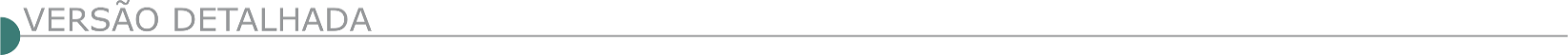 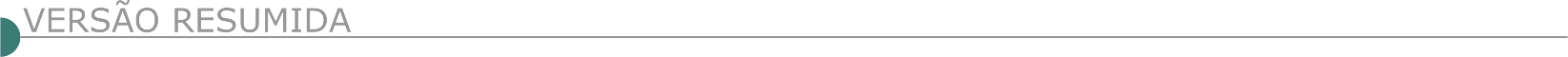 ESTADO DE MINAS GERAISCEMIG - COMPANHIA ENERGÉTICA DE MINAS GERAIS - PREGÃO ELETRÔNICO 860-H20088Objeto: Serviços de Dragagem Mecanizada para Desassoreamento do Canal de Adução da UHE Pai Joaquim, conforme Especificação Técnica ET-AG/TR-2023/009 rev. A1. Edital e demais informações: https://app2-compras.cemig.com.br/pesquisa. SMOBI - SECRETARIA MUNICIPAL DE OBRAS E INFRAESTRUTURA - PREGÃO ELETRÔNICO DQ 024/2023Objeto: manutenção corretiva e preventiva na infraestrutura urbana do município de belo horizonte, conforme especificações e quantidades contidas nos anexos deste edital. Seguem as datas e horários do certame: Credenciamento até: 08:00 horas do dia 20/07/2023. Lançamento de proposta comercial e documentação de habilitação até: 09h do dia 20/07/2023 Abertura da sessão pública de lances: Lotes 01 a 03, às 10:00 horas; Lotes 04 a 05, às 11:00 horas; Lotes 06 a 07, às 14:00 horas; Lotes 08 a 09, às 15:00 horas; Do dia 20 de julho de 2023. A sessão de lances será restrita a participação dos licitantes que enviaram proposta comercial e documentação de habilitação até as 09:00 horas do dia 20/07/2023, para participar do pregão eletrônico, os interessados deverão providenciar o cadastramento no Portal de Compras “Licitações CAIXA”. O edital poderá ser obtido pelos interessados através dos “sites” www.licitacoes.caixa.gov.br e www.pbh.gov.br.PREFEITURA MUNICIPAL DE BARRA LONGATOMADA DE PREÇO Nº004/2023Objeto: Execução do projeto base de uma feira livre na sede do Município de Barra Longa, conforme termo de referência, a realizar-se nodia 26/07/2023 às 08:30 horas. O edital poderá ser retirado no site: http://barralonga.mg.gov.br/index.php/licitacoes/editais-de-licitacao/editais-de-licitacao. TOMADA DE PREÇO Nº009/2023Objeto: Construção de ponte em concreto armado para atender as comunidades do Matipó, Córrego das Quintas e Covanuinha, conforme termo de referência, a realizar-se nodia 28/07/2023 às 08:30 horas. O edital poderá ser retirado no site: http://barralonga.mg.gov.br/index.php/licitacoes/editais-de-licitacao/editais-de-licitacao.PREFEITURA MUNICIPAL DE BELO VALE - CONCORRÊNCIA N°012/2023Objeto: Execução de obra de infraestrutura viária de drenagem e recomposição de pavimentação com fornecimento de materiais e mão de obra na Avenida Paiva Lopes, Etapa 1 e Rua Basilício de Faria Etapa 2, localizadas no Município de Belo Vale. Data de abertura: 08/08/2023 às 07:15 horas. Cópia do edital na Avenida Tocantins, n°57, Centro, Belo Vale MG ou pelo e-mail: licitacao@belovale.mg.gov.br/ licitacaopmbelovale@gmail.com ou pelo site: www.belovale.mg.gov.br.PREFEITURA MUNICIPAL DE CAMPANHA - CONCORRÊNCIA Nº 04/2023Objeto: Execução por preço unitário com aplicação total de mão-de-obra e materiais destinados a obra de revitalização da av. dois de Outubro – Bairro Chapada. Data de abertura: 10/08/2023 às 14:00 horas. Valor estimado: R$ 976.245.88. Horário de funcionamento: 12:00 às 18:00 horas, site: www.campanha.mg.gov.br ou Rua Dr. Brandão n° 59 – Centro – Campanha – MG, Cep 37400-000. Telefone: (35) 3261- 1059.PREFEITURA MUNICIPAL DE CAMPO BELOCONCORRÊNCIA PÚBLICA Nº 004/2023Objeto:  Ampliação do Sistema de Esgotamento Sanitário na Sede do Município - 2ª Etapa – Unidades Da Ete. Os envelopes deverão ser entregues no dia 07/08/2023 até às 13:00 horas na sala de reuniões da Comissão Permanente de Licitação da Prefeitura Municipal. O Edital completo estará disponível no site: https://campobelo.atende.net/transparencia/ e no Setor de Licitações da Prefeitura na Rua Tiradentes, n.º 491, Centro, Campo Belo/MG. Telefone: (35) 3831-7914.TOMADA DE PREÇOS 05/2023Objeto: Reforma da parte antiga do Prédio da Escola Municipal Eliza Alvarenga Casarino, no Município de Campo Belo, torna público o presente edital de publicação, para constar a alteração do cronograma físico financeiro, bem como prorrogar a data de abertura para 24/07/2023 às 13:00 horas. As alterações estarão disponíveis no site https://campobelo.atende.net/transparencia/. PREFEITURA MUNICIPAL DE CARMÉSIA - TOMADA DE PREÇOS Nº 01/2023Objeto: Execução da pavimentação em piso intertravado com bloco 16 faces no Trecho 1 da Rua Marieta Ferreira Soares. Abertura Documentação: 20/07/2023 às 09:05 horas, no prédio da Pref. de Carmésia, situado à Praça Nossa Sr.ª do Carmo, 12, Centro. Edital completo no endereço acima, através de solicitação pelo e-mail licitcacao@carmesia.mg.gov.br ou diretamente no site www.carmesia.mg.gov.br. Informações: Telefone 0800 130 2000.PREFEITURA MUNICIPAL DE CARMO DE MINAS - TOMADA DE PREÇOS Nº 003/2023Objeto: Construção civil para a construção da Estação de Transbordo do Município a ser instalada e executada na área do antigo lixão. Abertura dos envelopes: 21/07/2023 às 13:00 horas. Maiores informações pelo site https://carmodeminas.mg.gov.br/news/.PREFEITURA MUNICIPAL DE CONGONHAS - CONCORRÊNCIA Nº PMC / 006 / 2023 Objeto: Contratação de empresa especializada de Engenharia para construção de 328 moradias, sendo 82 prédios, compostos de 2 apartamentos por pavimento e 2 pavimentos, no loteamento goiabeiras, Congonhas MG. A Comissão Permanente de Julgamento de Licitações, após análise e resposta das Impugnações e do Pedido de Esclarecimento impetrados, vem informar a reabertura do certame, a pedido do órgão demandante, bem como a nova data para entrega dos envelopes, qual seja, dia 11/08/2023 até as 09:00 horas. Endereço: Avenida Júlia Kubitschek, nº 230 - 1° Piso, Centro, em Congonhas - MG. Maiores informações pelo telefone: (31) 3731-1300 ramais: 1197, 1119 e 1183, ou pelo site www.congonhas.mg.gov.br. PREFEITURA MUNICIPAL DE CONTAGEM - TOMADA DE PREÇOS N. 008/2023Objeto: Execução de estaqueamento e drenagem de maciço para estabilização do talude no Parque Vale Das Amendoeiras, município de Contagem/Mg. O Edital de Licitação e seus Anexos, bem como o Termo de Referência, Projetos, Planilha Orçamentária, informações, elementos e esclarecimentos relativos à licitação e às condições para atendimento das obrigações necessárias ao cumprimento do seu objeto, encontram-se à disposição dos interessados no site www.contagem.mg.gov.br/licitações, devendo o interessado preencher seus dados para o respectivo acesso e também junto à Comissão Permanente de Licitações, no endereço da SEMOBS, na Rua Madre Margherita Fontanaresa, 432, 3º andar – Bairro Eldorado – Contagem/MG - CEP 32.315-180, Fone (31) 3391-9352, de segunda a sexta-feira, no horário de 08:00 horas às 12:00 horas e 13:00 às 17:00 horas, a partir do dia 05/07/2023.PREFEITURA MUNICIPAL DE CORINTOTOMADA DE PREÇOS Nº 015/2023Objeto:  Reforma da frente e banheiros do Ginásio Poliesportivo de Corinto, com fornecimento de materiais e serviços; licitação tipo menor preço no regime de empreitada por preço global, art. 6°, VIII, a), Lei 8666∕1993; a obra será executada com recurso de financiamento através do FINISA – Caixa Econômica Federal, a realizar-se no dia 25/07/2023 às 13:00 horas, na sede da Prefeitura Municipal. O Edital e anexos se encontram a disposição no Departamento de Licitações da Prefeitura Municipal situada à Avenida Getúlio Vargas, nº 200, Centro, Corinto/MG, ou pelo e-mail: licitacao@corinto.mg.gov.br.TOMADA DE PREÇOS Nº 016/2023Objeto: Construção do muro de divisa do Complexo Esportivo, com fornecimento de materiais e serviços, a realizar-se no dia 26/07/2023 às 09:30 horas, na sede da Prefeitura Municipal. O Edital e anexos se encontram a disposição no Departamento de Licitações da Prefeitura Municipal situada à Avenida Getúlio Vargas, nº 200, Centro, Corinto/MG, ou pelo e-mail: licitacao@corinto.mg.gov.br.PREFEITURA MUNICIPAL DE CÓRREGO FUNDO – RETIFICAÇÃO - TOMADA DE PREÇOS Nº 003/2023Objeto: Execução de projeto de reforma da Unidade de Pronto Atendimento (UPA) do Município de Córrego Fundo/MG. Em razão de alterações no edital, fica alterada a data para protocolo dos envelopes e abertura do certame para o dia 27/07/2023 às 08:30 horas. O Edital poderá ser retirado no site www.corregofundo.mg.gov.br ou na sede da Prefeitura Municipal. Informações pelo telefone (37) 3322-9202 ou e-mail: pregoescorregofundo@gmail.com.PREFEITURA MUNICIPAL DE ESPERA FELIZ - TOMADA DE PREÇOS Nº 0004/2023Objeto: Pavimentação em bloquete da Avenida Luzia Arruda De Souza. Data 24/07/2023 às 13:30 horas. O edital completo encontra – se disponível no site: www.esperafeliz.mg.gov.br. PREFEITURA MUNICIPAL DE EXTREMA - PREGÃO PRESENCIAL Nº 102/2023Objeto: Prestação de serviços na implantação e manutenção de paisagismo em praças, parques, vias e prédios públicos, que fará realizar às 09:00 horas do dia 17 de julho de 2023, na Sala Jaguari do Setor de Compras e Licitações – Sala Comercial no Edificio Serra Azul localizada à Rua Ari Pedroso de Alvarenga nº 90 no bairro da Ponte Nova, no Município de Extrema – MG. Mais informações, através do endereço eletrônico www.extrema.mg.gov.br/imprensaoficial/licitacoes. PREFEITURA MUNICIPAL DE EWBANK DA CÂMARA - TOMADA DE PREÇOS N. º 002/2023Objeto: Revitalização no entorno da Estação Ferroviária de Ewbank da Câmara, de acordo com o Projeto Básico aprovado pela Caixa Econômica Federal – Anexo I em atendimento ao Contrato de Repasse OGU nº 1067.162-89/2019 – Siconv nº 890599/2019 – Programa Planejamento Urbano / Ministério do Desenvolvimento Regional – MDR.”, sendo a abertura dia 21 de julho de 2023, às 10:00 horas.PREFEITURA MUNICIPAL DE FORMIGATOMADA DE PREÇOS N. º 006/2023Objeto: Manutenção das fundações da Ponte denominada 07, localizada sobre o Rio Mata Cavalo na Avenida Juca Almeida e Avenida Paulo de brito, bem como a recuperação de suas estruturas (correções de patologias) em área Urbana do Município de Formiga. O protocolo dos envelopes será dia 26/07/2023 até às 08:00 horas. A abertura da sessão será às 08:10 horas, no dia 26/07/2023. Local: R. Barão de Piumhi 92-A, Diretoria de Compras Públicas, Formiga – MG. Informações: telefone (37) 3329-1843 / 3329-1844; e-mail: licitacaoformigamg@gmail.com, site: www.formiga.mg.gov.br.TOMADA DE PREÇOS N º 007/2023Objeto: Manutenção das fundações da ponte denominada 02, localizada sobre o Rio Formiga, na Rua Joaquim Teixeira Malta, bem como a recuperação de suas estruturas (correções de patologias) em área urbana do Município de Formiga. O protocolo dos envelopes será dia 24/07/2023 até às 08:00 horas. A abertura da sessão será às 08:10 horas, no dia 24/07/2023. Local: R. Barão de Piumhi 92-A, Diretoria de Compras Públicas, Formiga – MG. Informações: telefone (37) 3329-1843 / 3329-1844, e-mail: licitacaoformigamg@gmail.com, site: www.formiga.mg.gov.br.PREFEITURA MUNICIPAL DE FRANCISCO SÁ - REPUBLICAÇÃO - TOMADA DE PREÇO Nº: 004/2023Objeto: Executar obra de calçamento em bloquetes na Rua Jabuticabeira, Rua Flamboyant e Rua das Oliveiras, no Bairro Antônio Miranda, e Rua Catuni e Rua José Luiz, no Bairro São Jorge município de Francisco Sá, Minas Gerais. Republica-se o instrumento convocatório/edital devido às alterações feitas na Planilha de Composição de BDI. Tendo em vista que a presente mudança altera a formulação de proposta, prorroga-se a data para a realização do certame, para o dia 25/07/2023 às 09:00 horas. Telefone: (38) 9 9944-5666. Site: www.franciscosa.mg.gov.br ou e-mail: licitacaofranciscosamg@gmail.com.PREFEITURA MUNICIPAL DE FRUTA DE LEITE - TOMADA DE PREÇOS N.º 001/2023Objeto: Execução de Reforma e Ampliação do Prédio da Câmara Municipal (2ª Etapa), cujos envelopes de habilitação e propostas deverão ser entregues até às 09:00 horas do dia 17 de julho de 2023. Maiores informações, bem como Edital completo, junto a Câmara Municipal de Fruta de Leite/MG, com sede na Avenida Montes Claros, 837 - Centro, e-mail legislativo.frutadeleite@gmail.com e site https://frutadeleite.mg.gov.br/PREFEITURA MUNICIPAL DE GONZAGA - TOMADA DE PREÇOS N.° 004/2023Execução dos serviços de obra de engenharia destinada a pavimentação asfáltica urbana em pré-mistura a frio (PMF) do trecho que especifica da Rua Antônio Perpétuo, sede do Município de Gonzaga/MG. Data da sessão: 25 de julho de 2023, sendo o horário limite para credenciamento, entrega dos envelopes e início da sessão: 09:00 horas. O Edital completo e seus anexos encontram-se à disposição dos interessados, na Prefeitura Municipal, Setor de Licitações, gratuitamente ou através de solicitação no e-mail: licitaprefgonzaga@gmail.com. Dúvidas: (33)3415-1275. PREFEITURA MUNICIPAL DE ITAÚNA TOMADA DE PREÇOS N.° 001-23Objeto: Execução de obras na Escola Municipal Professora Celuta das Neves, situada Avenida Getúlio Vargas, nº 1766, Santo Antônio, Itaúna/MG, sendo: construção de quadra poliesportiva coberta com arquibancada e vestiários, substituição de pisos danificados de salas de aula, revitalização da pintura externa e interna da edificação e revisão/reforma do telhado da edificação. Abertura para o dia 25/07/2023 às 08:30 horas. Inteiro teor no site: www.itauna.mg.gov.brwww.itauna.mg.gov.br a partir de 07/07/2023TOMADA DE PREÇOS N.° 001-23Objeto: Execução de obras na Escola Municipal Dona Dorica, situada na Rua Ana Aleixa de Carvalho, nº 455, Bairro Piaguassu, Itaúna/MG,  sendo: construção de quadra poliesportiva coberta com arquibancada e vestiários, construção de cobertura para rampa da cozinha, acesso entre salas, corredor e área de serviço, reforma, reparo na sala pedagógica e revisão, reforma do telhado. Abertura para o dia 27/07/2023 às 08:30 horas. Inteiro teor no site: www.itauna.mg.gov.brwww.itauna.mg.gov.br a partir de 07/07/2023 – Patrícia Souza Campos – Presidente do Caixa Escolar da Escola Municipal Dona Dorica.PREFEITURA MUNICIPAL DE JUIZ DE FORA - EMPAV - PREGÃO ELETRÔNICO SRP N.º 51/2023Objeto: Reforma de alambrados, em quadras poliesportivas e instalações complementares, incluindo fornecimento e montagem de estrutura tubular vertical, horizontal e tela de arame galvanizado, conforme especificações. Data: 19/07 as 08:00 horas. Encontram-se, na Unidade de Gestão de Licitações, situada na Av. Brasil, 1055, Bairro Poço Rico, CEP 36.020-110, Juiz de Fora/MG, os procedimentos licitações relacionados abaixo. O edital completo poderá ser obtido pelos interessados na Unidade de Gestão de Licitações, em arquivo digital, mediante entrega de CD/DVD ou pen-drive, de segunda a sexta-feira, no horário de 08:00 às 11:00 horas e de 13:00  às 17:00 horas ou pelo endereço eletrônico www.empavjf.com.br. É necessário que, ao fazer download do Edital, seja informado a Unidade de Gestão de Licitações, via e-mail – licitacao@empavjf.com.br, a retirada do mesmo, para que possam ser comunicadas possíveis alterações relativas ao procedimento aqueles interessados que não confirmarem, pelos meios expostos, a retirada do Edital. Quaisquer dúvidas contatar pelo telefone (32) 3215-6499.PREFEITURA MUNICIPAL DE MÁRIO CAMPOS - TOMADA DE PREÇOS N º 06/2023Objeto: Execução de obras de construção de alambrado, reforma e revitalização do campo de futebol do Bairro Bom Jardim, incluindo mão de obra, fornecimento de materiais e equipamentos necessários. Sessão Púb. 20/07/2023 às 09:31horas. Edital no site: www.mariocampos.mg.gov.br.PREFEITURA MUNICIPAL DE NOVA MÓDICA - TOMADA DE PREÇOS Nº 012/2023Objeto: Pavimentação de Estrada Vicinal de Acesso ao Povoado São Lourenço. Abertura dos envelopes em 21 de julho de 2023 às 09:00 horas. O edital em seu inteiro teor encontra-se à disposição de segunda a sexta-feira das 07:00 às 13:00 horas na Praça Filomeno Cardoso, s/nº, Centro, Nova Módica/ MG, CEP: 35113-000. Email: licitacao@novamodica.mg.gov.br.PREFEITURA MUNICIPAL DE PERDIGÃO - REABERTURA - TOMADA DE PREÇOS Nº 6/2023Objeto: Construção de praça pública entre as Ruas Teodoro Manoel das Chagas, Pedro José Ricardo e Maria das Dores no Bairro Santo Agostinho no Município de Perdigão/MG. Entrega dos Envelopes: 20/07/2023 às 08:30. Mais informações pelo e-mail: licitacao@perdigao.mg.gov.br ou website: https://perdigao.mg.gov.br/arquivo/licitacoes.PREFEITURA MUNICIPAL DE OURO PRETO - TOMADA DE PREÇOS Nº 010/2023Objeto: Execução do serviço técnico de reconstrução de escadaria e construção de drenagem pluvial. Protocolo dos envelopes de habilitação e proposta de preços até às 08:30 horas do dia 21/07/2023, início da sessão dia 21/07/2023 às 09:00 horas. Edital no site www.ouropreto.mg.gov.br. Informações: (31) 3559-3301.PREFEITURA MUNICIPAL DE SABARÁ - AVISO EDITAL DE LICITAÇÃO Nº 048/2023Objeto: Execução das obras de Construção de vestiário, bar, área de lazer e urbanização do Campo do Newtão, localizado na MGC - 262, nº 7000, Bairro Nações Unidas, Sabará-MG. Será realizado no dia 20/07/2023, às 09:00 horas. Edital e anexos no site www.sabara.mg.gov.br.PREFEITURA MUNICIPAL DE SÃO GONÇALO DO ABAETÉ –  PREGÃO PRESENCIAL Nº 021/2023Objeto: Contratação de empresa para fornecimento e aplicação de emulsão asfáltica (RR1C), abertura dia 18/07/2023 às 08:00 horas. Informações: Setor de licitações na Praça Messias Matos, nº 110, Centro, São Gonçalo do Abaeté/MG – CEP: 38.790-000, email: licitacao@saogoncalodoabaete.mg.gov.br. Editais disponíveis no site: www.saogoncalodoabaete.mg.gov.br. Telefone: (38) 3563- 1216/1126.PREFEITURA MUNICIPAL DE SÃO JOÃO DAS MISSÕESTOMADA DE PREÇO Nº 05/2023Objeto: Obra de reforma da unidade de saúde Rosalino Gomes de Oliveira do município de São João das Missões-MG. Data da Entrega: 25 de julho de 2023, até às 09:00 horas. Data para abertura dos envelopes: 25 de julho de 2023, às 09:30 horas. O inteiro teor deste ato convocatório e de seus anexos encontram-se à disposição dos interessados nos seguintes locais: Departamento de Compras e Licitações da Prefeitura Municipal de São João das Missões, situado a Praça Vicente de Paula, 302 – Centro – CEP 39.475-000 – São João das Missões (MG). Informações no E-mail: licitacoes@saojoaodasmissoes.mg.gov.br, e no site www.saojoaodasmissoes.mg.gov.br. TOMADA DE PREÇO Nº 06/2023Objeto: Implantação de reservatórios para captação de águas pluviais com sistema de armazenamento e distribuição de água, neste município de São João das Missões. Data da Entrega: 21 de julho de 2023, até às 09:00 horas. Data para abertura dos envelopes: 21 de julho de 2023, às 09:30 horas. O inteiro teor deste ato convocatório e de seus anexos encontram-se à disposição dos interessados nos seguintes locais: Departamento de Compras e Licitações da Prefeitura Municipal de São João das Missões, situado a Praça Vicente de Paula, 302 – Centro – CEP 39.475-000 – São João das Missões (MG). Informações no E-mail: licitacoes@saojoaodasmissoes.mg.gov.br, e no site www.saojoaodasmissoes.mg.gov.br.PREFEITURA MUNICIPAL DE SETUBINHA - TOMADA DE PREÇOS Nº 4/2023Objeto: Execução de pavimentação asfáltica em PMF de diversas vias do Mun. de Setubinha/MG. Tipo: Menor preço por empreitada global. Abertura envelopes: 20/07/23 às 09:00 horas. Demais informações a Rua Minervina Santos Pereira, 83 - Centro - Setubinha, ou pelo tel (33) 3514-9213 ou e-mail licitacao@setubinha.mg,gov.br.PREFEITURA MUNICIPAL DE SOLEDADE DE MINAS - TOMADA DE PREÇOS Nº 06/2023Objeto: Execução de serviços de Ampliação do Módulo de Educação Infantil (Creche) no Município de Soledade de Minas-MG, incluindo todo o fornecimento de materiais, mão-de-obra, e.p.i.s e todos os equipamentos necessários para a conclusão do objeto, conforme planilha orçamentária de custos e demais anexos desse edital. Entrega dos 02 envelopes: até às 13:00 horas do dia 20/07/2023. Abertura dos envelopes: às 13:00 horas do dia 20/07/2023. O Edital desta Licitação estará disponível aos interessados na sede provisória da Prefeitura Municipal de Soledade de Minas-MG, na Rua Manoel Guimarães, s/nº - Centro - Soledade de Minas-MG, e poderá ser retirado as dúvidas através dos telefones: (35) 99258-1257 - (35) 99271-0696, e o edital ser solicitado pelo e-mail: licitacao@soledadedeminas.mg.gov.br, no horário de 12:00 ás 17:00 horas.PREFEITURA MUNICIPAL DE UNAÍTOMADA DE PREÇOS Nº 014/2023Objeto: Execução de obra de pavimentação asfáltica e drenagem superficial na Rua João Dório no Bairro Santa Luzia. Julgamento dia 21/07/2023 às 09:00 horas. Edital na íntegra disponível no site: www.prefeituraunai.mg.gov.br, maiores informações no telefone: (38) 3677-9610, ramal 9016. TOMADA DE PREÇOS Nº 015/2023Objeto: Execução de obras de reforma no instituto médico legal no Cemitério São João Batista e reforço do muro divisório do Terminal Rodoviário de Unaí-MG. Julgamento dia 21/07/2023 às 09:00 horas. Edital na íntegra disponível no site: www.prefeituraunai.mg.gov.br, maiores informações no telefone: (38) 3677- 9610, ramal 9016.ESTADO DO ACREDNIT - SUPERINTENDÊNCIA REGIONAL NO ACRE - ALTERAÇÃO - PREGÃO Nº 251/2023Objeto: Execução de Serviços de Manutenção (Conservação/Recuperação) na Rodovia B R - 3 1 7 / AC, com vistas a execução do Plano de Trabalho e Orçamento - P.A.T.O. Trecho: Divisa Am/Ac - Fronteira Brasil/Peru, Subtrecho: Fazenda Três Meninas . Entrada Contorno Epitaciolândia, Segmento: km 196,00 ao km 288,63. Extensão: 92,63 km; Código SNV: 317BAC0370 - 317BAC0470, sob a coordenação da Superintendência Regional do DNIT no Estado do Acre. Novo Edital: 05/07/2023 das 08:00 às 12:00 horas e de 13:00 às 17:00 horas. Endereço: Rod Br 364, 4274, Km 124,8 Loteamento Santa Helena - RIO BRANCO - AC. Entrega das Propostas: a partir de 05/07/2023 às 08:00 horas no site www.comprasnet.gov.br. Abertura das Propostas: 18/07/2023, às 11:00 horas no site www.comprasnet.gov.br.ESTADO DO ESPÍRITO SANTODER - DEPARTAMENTO DE EDIFICAÇÕES E DE RODOVIAS DO ESTADO DO ESPÍRITO SANTO - SO LPI Nº 009/2023 Objeto: Este edital de licitação segue a notificação de aquisição geral para este projeto publicada no Development Business Nº IDB-P951272-03/22 de 31 de março de 2022. O Estado do Espírito Santo recebeu um empréstimo do Banco Interamericano de Desenvolvimento (BID) para cobrir o custo do Programa Eficiência Logística do Espírito Santo, e pretende aplicar parte dos recursos desse empréstimo a pagamentos de acordo com o contrato Nº4933-OC/BR. O Departamento de Edificações e Rodovias do Espírito Santo - DER-ES convidará a apresentação de Ofertas seladas de licitantes elegíveis para Obras de Restauração do Pavimento e Conservação Remunerada por Desempenho e Demanda (Lote 03) com extensão de 69,71 km. O período de entrega/construção é de 60 (sessenta) meses, contados da emissão da ordem de serviço. Os trechos que compõem o Lote 3 são: Rod. ES-166 - Entr. BR-262 (Venda Nova do Imigrante) - Entr. ES-379 (Castelo) Rod. ES-472 - Entr. ES-166 (Santa Luzia) - Entr. ES-165 (A) (Conceição do Castelo) Rod. ES-289 - Entr. BR-101 - Entr. BR-393 (A) (P/ Cachoeiro de Itapemirim) Rod. ES-289 - Entr. ES-289 (Camará) - Entr BR-393 (B) (P/ Cachoeiro de Itapemirim) O orçamento referencial do DER-ES está estimado em R$ 144.574.170,26 (cento e quarenta e quatro milhões, quinhentos e setenta e quatro mil, cento e setenta reais e vinte e seis centavos), data base julho/2022. Os requisitos de qualificação incluem: comprovação de faturamento anual com obras civis, de experiência em desenho e construção, declaração de disponibilidade de equipamentos, indicação de pessoal técnico qualificado para os desenhos e as obras, comprovação de possuir capital de giro líquido, de solidez de situação financeira, e de não incorrência em descumprimento de contratos. Não se aplicará margem de preferência a Empreiteiros ou a parcerias, consórcios ou associações (ACS) nacionais. A licitação será realizada mediante os procedimentos de licitação internacional competitiva especificados nas Políticas para Aquisição de Obras e Bens Financiados pelo BID GN-2349-15, de janeiro de 2020, e está aberta a licitantes de todos os países conforme definido nas diretrizes. Os licitantes elegíveis interessados podem obter informação adicional e inspecionar os documentos de licitação no DER-ES na sala da UGP - Unidade Gerenciadora do Programa, Telefone: (55) (27) 3222-0082 e (55) (27) 3636-4448 endereço abaixo (1) a partir das 13:30 h às 17:30 h, nos dias úteis. Um conjunto completo dos documentos de licitação poderá ser acessado pelos licitantes interessados por meio do endereço eletrônico https://der.es.gov. br/licitacoes-internacionais. As Ofertas devem ser entregues no endereço abaixo (2) até 22 de agosto das 2023 às 14:00h. Todas as Ofertas devem ser acompanhadas de uma garantia de Oferta de 1.440.000,00 (um milhão e quatrocentos e quarenta mil reais) ou um valor equivalente em uma moeda livremente conversível. As Ofertas atrasadas serão rejeitadas. As Ofertas serão abertas na presença de representantes dos licitantes e de qualquer pessoa que decidir comparecer ao endereço abaixo no dia 22 de agosto de 2023 às 14:00 horas.ESTADO DO MATO GROSSOSINFRA - SECRETARIA DE ESTADO DE INFRAESTRUTURA E LOGÍSTICACONCORRÊNCIA PÚBLICA ELETRÔNICA EDITAL N° 14/2023 Objeto: Execução da obra de implantação e pavimentação da rodovia MT-246, trecho: Fim da pavimentação (Fim PU Pov. Água Fria) – Entr. MT-351 (A), com extensão de 33,03 km, no município de Chapada dos Guimarães/MT. Lote: único. O Edital será disponibilizado no dia 29/06/2023, à partir das 14h00 (horário local), pelo endereço eletrônico www.sinfra.mt.gov.br, acessando o menu “serviços” e o submenu “licitações e editais”. Entrega e envio das propostas e documentos de habilitação no SIAG: de 29/06/2023 a 12/07/2023, período integral, e no dia 13/07/2023 até as 08h30min (horário de Cuiabá/MT). Abertura das propostas: 13/07/2023 às 09:00 horas, através do site http://seplag.mt.gov.br/- l ink : https://aquisicoes.seplag.mt.gov.br. Edital Disponibilizado: disponível para consulta no site da Secretaria de Estado de Infraestrutura e Logística - SINFRA: www.sinfra.mt.gov.br e Portal de aquisições MT: www.seplag.mt.gov.br, https://aquisicoes.seplag.mt.gov.br. Informações gerais: telefone nº. (65) 3613-0529 e-mail: cpl@sinfra.mt.gov.br.RDC PRESENCIAL - EDITAL N° 06/2023 OBJETO: Execução dos serviços de construção de uma ponte de concreto sobre o Rio Salobro, localizada na rodovia MT-550, no município de Porto Alegre do Norte/MT, com extensão de 45,55 metros e largura de 8,80 metros, totalizando uma área de 400,84m². Lote: Único. O Edital será disponibilizado no dia 27/06/2023, a partir das 14:00 horas, pelo endereço eletrônico www.sinfra.mt.gov.br, acessando o menu “documentos” e o submenu “licitações e editais”. Entrega das propostas: Deverão ser entregues à Comissão Permanente de Licitação, instituída pela Portaria n.044/2022/CGAB/SINFRA, publicada no DOE n.28.336, de 23/09/2022, página 111, na sessão pública do dia 18/07/2023, às 09:00 horas, na sala de Reuniões – 2º andar, prédio da Secretaria de Estado de Infraestrutura e Logística/SINFRA, localizado na Av. Hélio Hermínio Ribeiro Torquato da Silva, Centro Político Administrativo, Cuiabá/MT. A sessão pública poderá ser acompanhada em tempo real através do canal da SINFRA no link: https://www.youtube.com/channel/UCaDSklVwea9jkFp5C-M3ow, bem como pelo Portal da Transparência do Estado de Mato Grosso: http://www.transparencia.mt.gov.br/sinfra. Informações gerais: telefone: (65) 3613-0529 e-mail: cpl@sinfra.mt.gov.br.ESTADO DO MATO GROSSO DO SULDNIT - SUPERINTENDÊNCIA REGIONAL NO MATO GROSSO DO SUL - PREGÃO ELETRÔNICO Nº 260/2023 Objeto: Execução dos Serviços Necessários de Manutenção Rodoviária (Conservação/Recuperação) nas Rodovias BR-267/MS e BR-163/MS, Segmento: Km 289,00 ao Km 395,30 - km 0,00 ao km 1,40 - km 0,00 ao km 3,30, conforme condições, quantidades e exigências estabelecidas neste instrumento e seus anexos. Edital: 05/07/2023 das 08:00 às 11:30 horas e das 13:30 às 17:00 horas. Endereço: Rua Antonio Maria Coelho, 3099 - Bairro Jardim Dos Estados, - Campo Grande/MS ou https://www.gov.br/compras/edital/393010-5-00260-2023. Entrega das Propostas: a partir de 05/07/2023 às 08h00 no site www.gov.br/compras. Abertura das Propostas: 18/07/2023 às 10:00 horas no site www.gov.br/compras. Informações Gerais: HOME PAGE: https://www.gov.br/dnit/pt-br. Edital: https://www.gov.br/dnit/pt-br/assuntos/licitacoes/superintendencias/editaisdelicitacoes/. Esclarecimentos: scl.ms@dnit.gov.br.ESTADO DO PARANÁSANEPAR - COMPANHIA DE SANEAMENTO DO PARANÁ - LICITAÇÃO ELETRÔNICA Nº 190/2023Objeto: Execução de obra para ampliação do Sistema de Esgotamento Sanitário para as seguintes localidades: Unidade 01: Nova Olímpia, destacando-se prolongamento de emissário. Unidade 02: São Tomé, destacando-se prolongamento de emissário, conforme detalhado nos anexos do edital. Limite de Acolhimento de Propostas: 5/9/2023 às 09:00 horas. Data da Abertura de Preços: 05/09/2023 às 10:00 horas, por meio de sistema eletrônico no site http://www.licitacoes-e.com.br. Informações complementares: Podem ser obtidas na Sanepar à Rua Engenheiros Rebouças, 1376 - Curitiba/PR, telefone (41) 3330-3204, ou pelo site http://licitacao.sanepar.com.br/.ESTADO DO RIO DE JANEIROCEDAE - COMPANHIA ESTADUAL DE ÁGUAS E ESGOTOS DO RIO DE JANEIRO - LI 0002/2023Objeto: Reforma dos filtros na estação de tratamento de água do Guandu – Veta. Data e hora: 01/08/2023 as 11:00 horas. Valor previsto: R$ 302.679.262,49. Maiores informações pelo site https://cedae.com.br/licitacao.ESTADO DE SANTA CATARINADNIT - SUPERINTENDÊNCIA REGIONAL EM SANTA CATARINA - PREGÃO Nº 153/2023Objeto: Execução dos Serviços Necessários de Manutenção Rodoviária (Conservação/Recuperação) na Rodovia BR-282/SC, segmento km 325,8 - km 420,0 e na Rodovia BR 470/SC, segmento km 315,0 - km 356,6, no âmbito do Plano Anual de Trabalho e Orçamento - PATO. Novo Edital: 05/07/2023 das 08:00 às 12:00 horas e de 13:00 às 17:00 horas. Endereço: Rua Alvaro Millen da Silveira, 104 - Bloco 2 Centro - Florianopolis – SC. Entrega das Propostas: a partir de 05/07/2023 às 08:00 horas no site www.comprasnet.gov.br. Abertura das Propostas: 20/07/2023, às 09:00 horas no site www.comprasnet.gov.br.ESTADO DE SÃO PAULOMETRÔ DE SÃO PAULO - LICITAÇÃO N° 10019055Objeto:  Execução das obras civis das unidades habitacionais para reassentamento das famílias vulneráveis da comunidade de vila prudente, para a implantação das obras de extensão da linha 15 – prata. Maiores informações pelolo site https://www.metro.sp.gov.br/metro/licitacao/index.aspx.- PUBLICIDADE -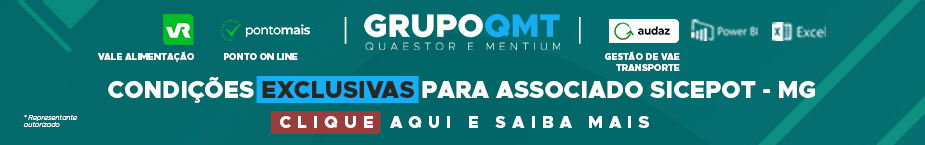 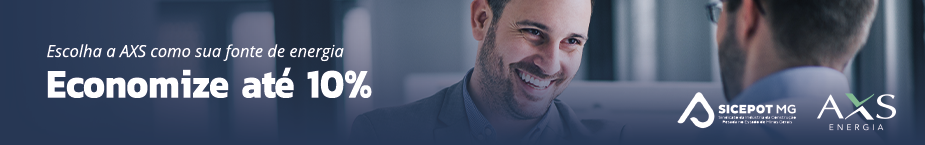 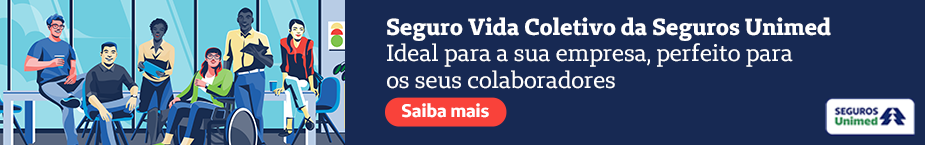 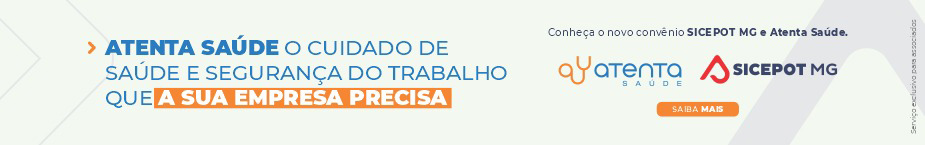 ÓRGÃO LICITANTE: COPASA-MGÓRGÃO LICITANTE: COPASA-MGEDITAL: Nº CPLI. 1120230099Endereço: Rua Carangola, 606, térreo, bairro Santo Antônio, Belo Horizonte/MG.Informações: Telefone: (31) 3250-1618/1619. Fax: (31) 3250-1670/1317. E-mail: Endereço: Rua Carangola, 606, térreo, bairro Santo Antônio, Belo Horizonte/MG.Informações: Telefone: (31) 3250-1618/1619. Fax: (31) 3250-1670/1317. E-mail: Endereço: Rua Carangola, 606, térreo, bairro Santo Antônio, Belo Horizonte/MG.Informações: Telefone: (31) 3250-1618/1619. Fax: (31) 3250-1670/1317. E-mail: OBJETO: Execução, com fornecimento total  de materiais, das obras e serviços da reforma e melhorias do Reator UASB 01, substituição e instalação de rede e queimador de biogás e substituição da tubulação do Filtro Percolador Biológico para a Estação de Tratamento de Esgoto Nova Pampulha, localizada em Vespasiano / MG.OBJETO: Execução, com fornecimento total  de materiais, das obras e serviços da reforma e melhorias do Reator UASB 01, substituição e instalação de rede e queimador de biogás e substituição da tubulação do Filtro Percolador Biológico para a Estação de Tratamento de Esgoto Nova Pampulha, localizada em Vespasiano / MG.DATAS: Encaminhamento da proposta comercial: dia 27/07/2023 às 10:15 horas.Abertura da sessão da Licitação: 27/07/2023 10:15 horas.Prazo de execução: 10 meses.VALORESVALORESVALORESValor Estimado da ObraCapital Social Igual ou SuperiorCapital Social Igual ou SuperiorR$  1.085.278,53--CAPACIDADE TÉCNICA-PROFISSIONAL: a) Implantação ou ampliação ou reforma de Estação de Tratamento de EsgotoCAPACIDADE TÉCNICA-PROFISSIONAL: a) Implantação ou ampliação ou reforma de Estação de Tratamento de EsgotoCAPACIDADE TÉCNICA-PROFISSIONAL: a) Implantação ou ampliação ou reforma de Estação de Tratamento de EsgotoCAPACIDADE OPERACIONAL:  -CAPACIDADE OPERACIONAL:  -CAPACIDADE OPERACIONAL:  -ÍNDICES ECONÔMICOS: conforme edital.ÍNDICES ECONÔMICOS: conforme edital.ÍNDICES ECONÔMICOS: conforme edital.OBSERVAÇÕES: Informações poderão ser solicitadas à CPLI - Comissão Permanente de Licitações de Obras e Serviços Técnicos - E-mail: cpli@copasa.com.br. Respostas aos esclarecimentos solicitados até o quinto dia útil anterior à data prevista serão divulgadas, exclusivamente, pela Internet, na página da COPASA MG www.copasa.com.br, posicionando o cursor na palavra “A COPASA” aparecerá aba e selecionar “Licitações e contratos” ou no canto superior direito clicar em “licitações e contratos”, em seguida selecionar o link: "licitações". Pesquisar pelo número da licitação. Esclarecimento (s), caso haja, estarão com o nome de “Esclarecimento”.OBSERVAÇÕES: Informações poderão ser solicitadas à CPLI - Comissão Permanente de Licitações de Obras e Serviços Técnicos - E-mail: cpli@copasa.com.br. Respostas aos esclarecimentos solicitados até o quinto dia útil anterior à data prevista serão divulgadas, exclusivamente, pela Internet, na página da COPASA MG www.copasa.com.br, posicionando o cursor na palavra “A COPASA” aparecerá aba e selecionar “Licitações e contratos” ou no canto superior direito clicar em “licitações e contratos”, em seguida selecionar o link: "licitações". Pesquisar pelo número da licitação. Esclarecimento (s), caso haja, estarão com o nome de “Esclarecimento”.OBSERVAÇÕES: Informações poderão ser solicitadas à CPLI - Comissão Permanente de Licitações de Obras e Serviços Técnicos - E-mail: cpli@copasa.com.br. Respostas aos esclarecimentos solicitados até o quinto dia útil anterior à data prevista serão divulgadas, exclusivamente, pela Internet, na página da COPASA MG www.copasa.com.br, posicionando o cursor na palavra “A COPASA” aparecerá aba e selecionar “Licitações e contratos” ou no canto superior direito clicar em “licitações e contratos”, em seguida selecionar o link: "licitações". Pesquisar pelo número da licitação. Esclarecimento (s), caso haja, estarão com o nome de “Esclarecimento”.ÓRGÃO LICITANTE: COPASA-MGÓRGÃO LICITANTE: COPASA-MGEDITAL: Nº CPLI. 1120230103Endereço: Rua Carangola, 606, térreo, bairro Santo Antônio, Belo Horizonte/MG.Informações: Telefone: (31) 3250-1618/1619. Fax: (31) 3250-1670/1317. E-mail: Endereço: Rua Carangola, 606, térreo, bairro Santo Antônio, Belo Horizonte/MG.Informações: Telefone: (31) 3250-1618/1619. Fax: (31) 3250-1670/1317. E-mail: Endereço: Rua Carangola, 606, térreo, bairro Santo Antônio, Belo Horizonte/MG.Informações: Telefone: (31) 3250-1618/1619. Fax: (31) 3250-1670/1317. E-mail: OBJETO: execução, com fornecimento parcial de materiais, das obras e serviços para redução de perdas físicas de água e renovação de ativos para operacionalização por DMC - Distrito de medição e Controle, na área de abrangência da Gerência Regional Montes Claros – GRMC, da COPASA MG.OBJETO: execução, com fornecimento parcial de materiais, das obras e serviços para redução de perdas físicas de água e renovação de ativos para operacionalização por DMC - Distrito de medição e Controle, na área de abrangência da Gerência Regional Montes Claros – GRMC, da COPASA MG.DATAS: Encaminhamento da proposta comercial: dia 28/07/2023 às 08:30 horas.Abertura da sessão da Licitação: 28/07/2023 08:30 horas.Prazo de execução: 20 meses.VALORESVALORESVALORESValor Estimado da ObraCapital Social Igual ou SuperiorCapital Social Igual ou SuperiorR$  4.350.535,90--CAPACIDADE TÉCNICA-PROFISSIONAL: a) Tubulação com diâmetro nominal (DN) igual ou superior a  50(cinquenta); b) Ligação Predial de Água; c) Pesquisa de vazamentos não visíveis em redes de água e/ou  em ramais prediais de água e/ou em ramais de ligação de água.CAPACIDADE TÉCNICA-PROFISSIONAL: a) Tubulação com diâmetro nominal (DN) igual ou superior a  50(cinquenta); b) Ligação Predial de Água; c) Pesquisa de vazamentos não visíveis em redes de água e/ou  em ramais prediais de água e/ou em ramais de ligação de água.CAPACIDADE TÉCNICA-PROFISSIONAL: a) Tubulação com diâmetro nominal (DN) igual ou superior a  50(cinquenta); b) Ligação Predial de Água; c) Pesquisa de vazamentos não visíveis em redes de água e/ou  em ramais prediais de água e/ou em ramais de ligação de água.CAPACIDADE OPERACIONAL:  -CAPACIDADE OPERACIONAL:  -CAPACIDADE OPERACIONAL:  -ÍNDICES ECONÔMICOS: conforme edital.ÍNDICES ECONÔMICOS: conforme edital.ÍNDICES ECONÔMICOS: conforme edital.OBSERVAÇÕES: Informações poderão ser solicitadas à CPLI - Comissão Permanente de Licitações de Obras e Serviços Técnicos - E-mail: cpli@copasa.com.br. Respostas aos esclarecimentos solicitados até o quinto dia útil anterior à data prevista serão divulgadas, exclusivamente, pela Internet, na página da COPASA MG www.copasa.com.br, posicionando o cursor na palavra “A COPASA” aparecerá aba e selecionar “Licitações e contratos” ou no canto superior direito clicar em “licitações e contratos”, em seguida selecionar o link: "licitações". Pesquisar pelo número da licitação. Esclarecimento (s), caso haja, estarão com o nome de “Esclarecimento”.OBSERVAÇÕES: Informações poderão ser solicitadas à CPLI - Comissão Permanente de Licitações de Obras e Serviços Técnicos - E-mail: cpli@copasa.com.br. Respostas aos esclarecimentos solicitados até o quinto dia útil anterior à data prevista serão divulgadas, exclusivamente, pela Internet, na página da COPASA MG www.copasa.com.br, posicionando o cursor na palavra “A COPASA” aparecerá aba e selecionar “Licitações e contratos” ou no canto superior direito clicar em “licitações e contratos”, em seguida selecionar o link: "licitações". Pesquisar pelo número da licitação. Esclarecimento (s), caso haja, estarão com o nome de “Esclarecimento”.OBSERVAÇÕES: Informações poderão ser solicitadas à CPLI - Comissão Permanente de Licitações de Obras e Serviços Técnicos - E-mail: cpli@copasa.com.br. Respostas aos esclarecimentos solicitados até o quinto dia útil anterior à data prevista serão divulgadas, exclusivamente, pela Internet, na página da COPASA MG www.copasa.com.br, posicionando o cursor na palavra “A COPASA” aparecerá aba e selecionar “Licitações e contratos” ou no canto superior direito clicar em “licitações e contratos”, em seguida selecionar o link: "licitações". Pesquisar pelo número da licitação. Esclarecimento (s), caso haja, estarão com o nome de “Esclarecimento”.ÓRGÃO LICITANTE: COPASA-MGÓRGÃO LICITANTE: COPASA-MGEDITAL: Nº CPLI. 1120230104Endereço: Rua Carangola, 606, térreo, bairro Santo Antônio, Belo Horizonte/MG.Informações: Telefone: (31) 3250-1618/1619. Fax: (31) 3250-1670/1317. E-mail: Endereço: Rua Carangola, 606, térreo, bairro Santo Antônio, Belo Horizonte/MG.Informações: Telefone: (31) 3250-1618/1619. Fax: (31) 3250-1670/1317. E-mail: Endereço: Rua Carangola, 606, térreo, bairro Santo Antônio, Belo Horizonte/MG.Informações: Telefone: (31) 3250-1618/1619. Fax: (31) 3250-1670/1317. E-mail: OBJETO: Execução com fornecimento total de materiais, das obras e serviços de implantação de sistema de desidratação de lodo da Estação de Tratamento de Esgoto de Araxá / MG, por sistema de BAGs.OBJETO: Execução com fornecimento total de materiais, das obras e serviços de implantação de sistema de desidratação de lodo da Estação de Tratamento de Esgoto de Araxá / MG, por sistema de BAGs.DATAS: Encaminhamento da proposta comercial: dia 28/07/2023 às 10:15 horas.Abertura da sessão da Licitação: 28/07/2023 10:15 horas.Prazo de execução: 04 meses.VALORESVALORESVALORESValor Estimado da ObraCapital Social Igual ou SuperiorCapital Social Igual ou SuperiorR$  708.156,45--CAPACIDADE TÉCNICA-PROFISSIONAL: a) Implantação e/ou ampliação de Estação de Tratamento de Esgoto.CAPACIDADE TÉCNICA-PROFISSIONAL: a) Implantação e/ou ampliação de Estação de Tratamento de Esgoto.CAPACIDADE TÉCNICA-PROFISSIONAL: a) Implantação e/ou ampliação de Estação de Tratamento de Esgoto.CAPACIDADE OPERACIONAL:  -CAPACIDADE OPERACIONAL:  -CAPACIDADE OPERACIONAL:  -ÍNDICES ECONÔMICOS: conforme edital.ÍNDICES ECONÔMICOS: conforme edital.ÍNDICES ECONÔMICOS: conforme edital.OBSERVAÇÕES: Informações poderão ser solicitadas à CPLI - Comissão Permanente de Licitações de Obras e Serviços Técnicos - E-mail: cpli@copasa.com.br. Respostas aos esclarecimentos solicitados até o quinto dia útil anterior à data prevista serão divulgadas, exclusivamente, pela Internet, na página da COPASA MG www.copasa.com.br, posicionando o cursor na palavra “A COPASA” aparecerá aba e selecionar “Licitações e contratos” ou no canto superior direito clicar em “licitações e contratos”, em seguida selecionar o link: "licitações". Pesquisar pelo número da licitação. Esclarecimento (s), caso haja, estarão com o nome de “Esclarecimento”.OBSERVAÇÕES: Informações poderão ser solicitadas à CPLI - Comissão Permanente de Licitações de Obras e Serviços Técnicos - E-mail: cpli@copasa.com.br. Respostas aos esclarecimentos solicitados até o quinto dia útil anterior à data prevista serão divulgadas, exclusivamente, pela Internet, na página da COPASA MG www.copasa.com.br, posicionando o cursor na palavra “A COPASA” aparecerá aba e selecionar “Licitações e contratos” ou no canto superior direito clicar em “licitações e contratos”, em seguida selecionar o link: "licitações". Pesquisar pelo número da licitação. Esclarecimento (s), caso haja, estarão com o nome de “Esclarecimento”.OBSERVAÇÕES: Informações poderão ser solicitadas à CPLI - Comissão Permanente de Licitações de Obras e Serviços Técnicos - E-mail: cpli@copasa.com.br. Respostas aos esclarecimentos solicitados até o quinto dia útil anterior à data prevista serão divulgadas, exclusivamente, pela Internet, na página da COPASA MG www.copasa.com.br, posicionando o cursor na palavra “A COPASA” aparecerá aba e selecionar “Licitações e contratos” ou no canto superior direito clicar em “licitações e contratos”, em seguida selecionar o link: "licitações". Pesquisar pelo número da licitação. Esclarecimento (s), caso haja, estarão com o nome de “Esclarecimento”.ÓRGÃO LICITANTE: COPASA-MGÓRGÃO LICITANTE: COPASA-MGEDITAL: Nº CPLI. 1120230105Endereço: Rua Carangola, 606, térreo, bairro Santo Antônio, Belo Horizonte/MG.Informações: Telefone: (31) 3250-1618/1619. Fax: (31) 3250-1670/1317. E-mail: Endereço: Rua Carangola, 606, térreo, bairro Santo Antônio, Belo Horizonte/MG.Informações: Telefone: (31) 3250-1618/1619. Fax: (31) 3250-1670/1317. E-mail: Endereço: Rua Carangola, 606, térreo, bairro Santo Antônio, Belo Horizonte/MG.Informações: Telefone: (31) 3250-1618/1619. Fax: (31) 3250-1670/1317. E-mail: OBJETO: Execução com fornecimento total de materiais, das obras e serviços de implantação de sistema de desidratação de lodo da Estação de Tratamento de Esgoto de Araxá / MG, por sistema de BAGs.OBJETO: Execução com fornecimento total de materiais, das obras e serviços de implantação de sistema de desidratação de lodo da Estação de Tratamento de Esgoto de Araxá / MG, por sistema de BAGs.DATAS: Encaminhamento da proposta comercial: dia 28/07/2023 às 14:30 horas.Abertura da sessão da Licitação: 28/07/2023 14:30 horas.Prazo de execução: 06 meses.VALORESVALORESVALORESValor Estimado da ObraCapital Social Igual ou SuperiorCapital Social Igual ou SuperiorR$  2.407.720,74--CAPACIDADE TÉCNICA-PROFISSIONAL: a) Tubulação com diâmetro nominal (DN) igual ou superior a 50(cinquenta); b) Ligação Predial de Água; c) Reservatório em concreto armado com capacidade igual ou  superior a 500(quinhentos) m3.CAPACIDADE TÉCNICA-PROFISSIONAL: a) Tubulação com diâmetro nominal (DN) igual ou superior a 50(cinquenta); b) Ligação Predial de Água; c) Reservatório em concreto armado com capacidade igual ou  superior a 500(quinhentos) m3.CAPACIDADE TÉCNICA-PROFISSIONAL: a) Tubulação com diâmetro nominal (DN) igual ou superior a 50(cinquenta); b) Ligação Predial de Água; c) Reservatório em concreto armado com capacidade igual ou  superior a 500(quinhentos) m3.CAPACIDADE OPERACIONAL:  -CAPACIDADE OPERACIONAL:  -CAPACIDADE OPERACIONAL:  -ÍNDICES ECONÔMICOS: conforme edital.ÍNDICES ECONÔMICOS: conforme edital.ÍNDICES ECONÔMICOS: conforme edital.OBSERVAÇÕES: Informações poderão ser solicitadas à CPLI - Comissão Permanente de Licitações de Obras e Serviços Técnicos - E-mail: cpli@copasa.com.br. Respostas aos esclarecimentos solicitados até o quinto dia útil anterior à data prevista serão divulgadas, exclusivamente, pela Internet, na página da COPASA MG www.copasa.com.br, posicionando o cursor na palavra “A COPASA” aparecerá aba e selecionar “Licitações e contratos” ou no canto superior direito clicar em “licitações e contratos”, em seguida selecionar o link: "licitações". Pesquisar pelo número da licitação. Esclarecimento (s), caso haja, estarão com o nome de “Esclarecimento”.OBSERVAÇÕES: Informações poderão ser solicitadas à CPLI - Comissão Permanente de Licitações de Obras e Serviços Técnicos - E-mail: cpli@copasa.com.br. Respostas aos esclarecimentos solicitados até o quinto dia útil anterior à data prevista serão divulgadas, exclusivamente, pela Internet, na página da COPASA MG www.copasa.com.br, posicionando o cursor na palavra “A COPASA” aparecerá aba e selecionar “Licitações e contratos” ou no canto superior direito clicar em “licitações e contratos”, em seguida selecionar o link: "licitações". Pesquisar pelo número da licitação. Esclarecimento (s), caso haja, estarão com o nome de “Esclarecimento”.OBSERVAÇÕES: Informações poderão ser solicitadas à CPLI - Comissão Permanente de Licitações de Obras e Serviços Técnicos - E-mail: cpli@copasa.com.br. Respostas aos esclarecimentos solicitados até o quinto dia útil anterior à data prevista serão divulgadas, exclusivamente, pela Internet, na página da COPASA MG www.copasa.com.br, posicionando o cursor na palavra “A COPASA” aparecerá aba e selecionar “Licitações e contratos” ou no canto superior direito clicar em “licitações e contratos”, em seguida selecionar o link: "licitações". Pesquisar pelo número da licitação. Esclarecimento (s), caso haja, estarão com o nome de “Esclarecimento”.ÓRGÃO LICITANTE: DER-MGEDITAL: CONCORRÊNCIA Nº 064/2023Endereço: Av. dos Andradas, 1.120, sala 1009, Belo Horizonte/MG.Maiores Informações: Telefone: (31) 3235-1272 - Fax: (31) 3235-1004. E-mail: asl@der.mg.gov.br - site www.der.mg.gov.br Endereço: Av. dos Andradas, 1.120, sala 1009, Belo Horizonte/MG.Maiores Informações: Telefone: (31) 3235-1272 - Fax: (31) 3235-1004. E-mail: asl@der.mg.gov.br - site www.der.mg.gov.br OBJETO: Recuperação Funcional do Pavimento na Rodovia MG-417, trecho Itabirinha – Mendes Pimentel. A execução do serviço descrito está restrita ao âmbito de circunscrição da 23ª URG do DER-MG – Governador Valadares. Inclusa no PPAG.DATAS:ENTREGA DOS ENVELOPES: até às 17:00 horas do dia 07/08/2023.ABERTURA DA LICITAÇÃO: às 09:00 horas do dia 08/08/2023.VALORESVALORESValor Estimado da ObraCapital Social Igual ou SuperiorR$ R$ 8.570.516,95R$ -CAPACIDADE TÉCNICA: a) O profissional deverá ser integrante do quadro permanente da empresa licitante. Na situação de sócio, a comprovação será realizada mediante cópia do contrato social. Quando se tratar de empregado, a comprovação de seu vínculo até a data da apresentação da proposta será feita através de ficha ou de livro de registro de empregado ou de contrato de trabalho. Nos demais casos será suficiente a prova da existência de contrato de prestação de serviço regido pela legislação cível comum. A comprovação da condição de Responsável Técnico da sociedade empresária se fará através da Certidão de Registro e Quitação de Pessoa Jurídica, emitida pelo CREA; b) A licitante poderá optar por apresentar uma Declaração conforme modelo constante do ANEXO X consignando o nome do Responsável Técnico e o tipo de vínculo jurídico a ser estabelecido com o mesmo, nos termos do artigo 30, § 1.º, inciso I, da Lei 8.666/93,, sendo que a efetiva comprovação de que trata a alínea "a" supra será exigida quando da convocação da licitante vencedora para a formalização do contrato, sob pena de decair o direito à contratação, sem prejuízo das sanções previstas no Art.81 da Lei 8.666/93 e das penas previstas no item 4 deste edital.CAPACIDADE TÉCNICA: a) O profissional deverá ser integrante do quadro permanente da empresa licitante. Na situação de sócio, a comprovação será realizada mediante cópia do contrato social. Quando se tratar de empregado, a comprovação de seu vínculo até a data da apresentação da proposta será feita através de ficha ou de livro de registro de empregado ou de contrato de trabalho. Nos demais casos será suficiente a prova da existência de contrato de prestação de serviço regido pela legislação cível comum. A comprovação da condição de Responsável Técnico da sociedade empresária se fará através da Certidão de Registro e Quitação de Pessoa Jurídica, emitida pelo CREA; b) A licitante poderá optar por apresentar uma Declaração conforme modelo constante do ANEXO X consignando o nome do Responsável Técnico e o tipo de vínculo jurídico a ser estabelecido com o mesmo, nos termos do artigo 30, § 1.º, inciso I, da Lei 8.666/93,, sendo que a efetiva comprovação de que trata a alínea "a" supra será exigida quando da convocação da licitante vencedora para a formalização do contrato, sob pena de decair o direito à contratação, sem prejuízo das sanções previstas no Art.81 da Lei 8.666/93 e das penas previstas no item 4 deste edital.CAPACIDADE OPERACIONAL:  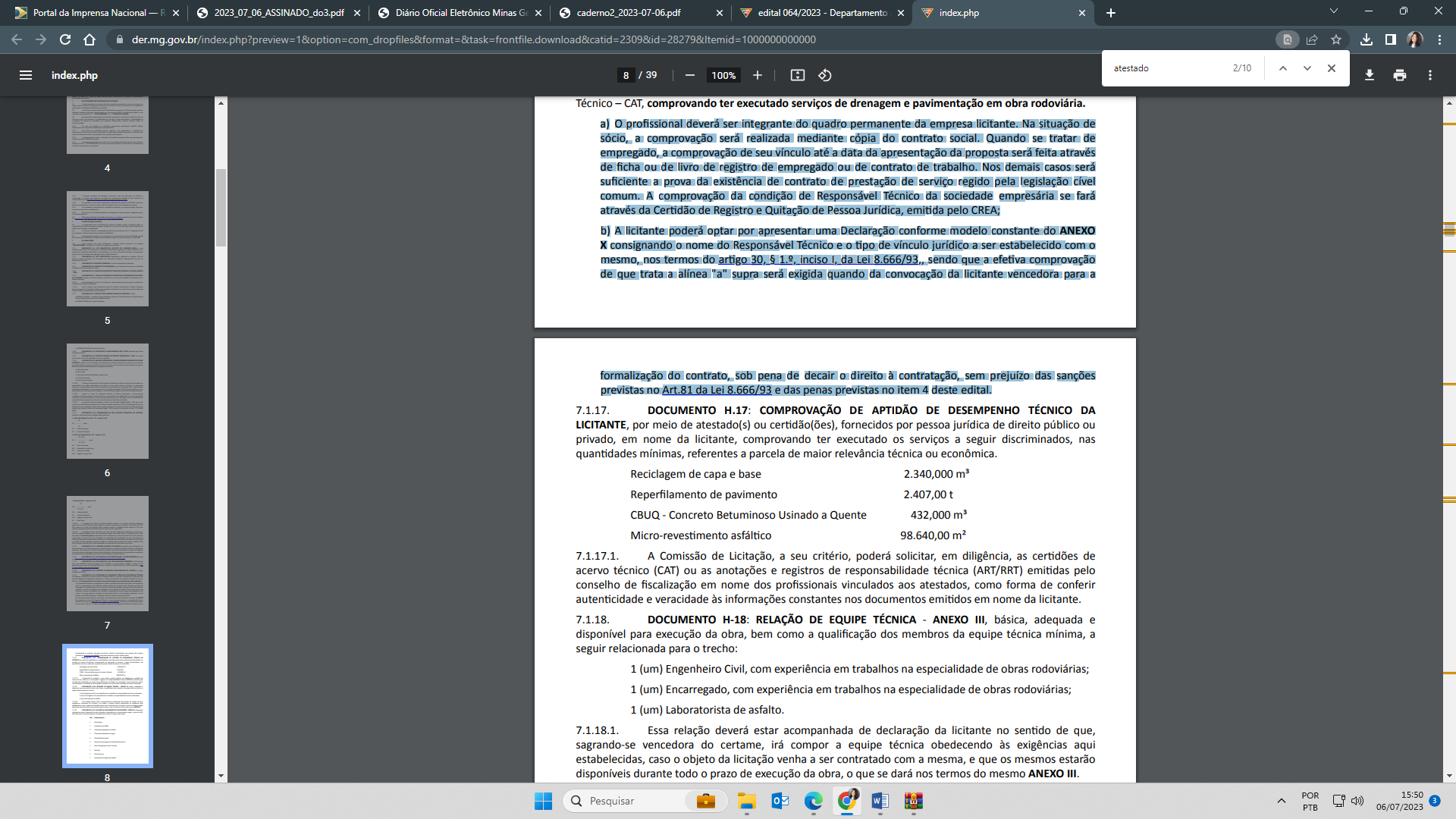 CAPACIDADE OPERACIONAL:  ÍNDICES ECONÔMICOS: Conforme edital. ÍNDICES ECONÔMICOS: Conforme edital. OBSERVAÇÕES: Pedidos de esclarecimento e impugnações ao instrumento convocatório poderão ser feitos em até 5 dias úteis antes da data de abertura de propostas. As impugnações deverão ser formalizadas por escrito ao Diretor Geral do DER/MG, através do Presidente da Comissão de Licitação e protocolizadas no Setor de Protocolo e Arquivo do DER/MG. As respostas aos pedidos de esclarecimentos e impugnação serão divulgadas no site do DER/MG: http://www.der.mg.gov.br/transparencia/licitacoes, antes da abertura dos envelopes contendo as propostas.OBSERVAÇÕES: Pedidos de esclarecimento e impugnações ao instrumento convocatório poderão ser feitos em até 5 dias úteis antes da data de abertura de propostas. As impugnações deverão ser formalizadas por escrito ao Diretor Geral do DER/MG, através do Presidente da Comissão de Licitação e protocolizadas no Setor de Protocolo e Arquivo do DER/MG. As respostas aos pedidos de esclarecimentos e impugnação serão divulgadas no site do DER/MG: http://www.der.mg.gov.br/transparencia/licitacoes, antes da abertura dos envelopes contendo as propostas.ÓRGÃO LICITANTE: DER-MGEDITAL: TOMADA DE PREÇO Nº 062/2023Endereço: Av. dos Andradas, 1.120, sala 1009, Belo Horizonte/MG.Maiores Informações: Telefone: (31) 3235-1272 - Fax: (31) 3235-1004. E-mail: asl@der.mg.gov.br - site www.der.mg.gov.br Endereço: Av. dos Andradas, 1.120, sala 1009, Belo Horizonte/MG.Maiores Informações: Telefone: (31) 3235-1272 - Fax: (31) 3235-1004. E-mail: asl@der.mg.gov.br - site www.der.mg.gov.br OBJETO: Reforma Do Prédio Da Unidade Regional Do Ipsemg - Instituto De Previdência Dos Servidores Do Estado De Minas Gerais, Localizada No Município De Teófilo Otoni, Estado De Minas Gerais.DATAS:ENTREGA DOS ENVELOPES: até às 17:00 horas do dia 25/07/2023.ABERTURA DA LICITAÇÃO: às 09:00 horas do dia 26/07/2023.VALORESVALORESValor Estimado da ObraCapital Social Igual ou SuperiorR$ R$ 751.471,73R$ -CAPACIDADE TÉCNICA: a) O profissional deverá ser integrante do quadro permanente da empresa licitante. Na situação de sócio, a comprovação será realizada mediante cópia do contrato social. Quando se tratar de empregado, a comprovação de seu vínculo até a data da apresentação da proposta será feita através de ficha ou de livro de registro de empregado ou de contrato de trabalho. Nos demais casos será suficiente a prova da existência de contrato de prestação de serviço regido pela legislação cível comum. A comprovação da condição de Responsável Técnico da sociedade empresária se fará através da Certidão de Registro e Quitação de Pessoa Jurídica, emitida pelo CREA ou CAU; b) A Licitante poderá optar por apresentar uma Declaração conforme modelo constante do ANEXO XI consignando o nome do Responsável Técnico e o tipo de vínculo jurídico a ser estabelecido com o mesmo, nos termos do artigo 30, § 1.º, inciso I, da Lei 8.666/93, sendo que a efetiva comprovação de que trata a alínea "a" supra será exigida quando da convocação da licitante vencedora para a formalização do contrato, sob pena de decair o direito à contratação, sem prejuízo das sanções previstas no Art.81 da Lei 8.666/93 e das penas previstas no item 4 deste edital.CAPACIDADE TÉCNICA: a) O profissional deverá ser integrante do quadro permanente da empresa licitante. Na situação de sócio, a comprovação será realizada mediante cópia do contrato social. Quando se tratar de empregado, a comprovação de seu vínculo até a data da apresentação da proposta será feita através de ficha ou de livro de registro de empregado ou de contrato de trabalho. Nos demais casos será suficiente a prova da existência de contrato de prestação de serviço regido pela legislação cível comum. A comprovação da condição de Responsável Técnico da sociedade empresária se fará através da Certidão de Registro e Quitação de Pessoa Jurídica, emitida pelo CREA ou CAU; b) A Licitante poderá optar por apresentar uma Declaração conforme modelo constante do ANEXO XI consignando o nome do Responsável Técnico e o tipo de vínculo jurídico a ser estabelecido com o mesmo, nos termos do artigo 30, § 1.º, inciso I, da Lei 8.666/93, sendo que a efetiva comprovação de que trata a alínea "a" supra será exigida quando da convocação da licitante vencedora para a formalização do contrato, sob pena de decair o direito à contratação, sem prejuízo das sanções previstas no Art.81 da Lei 8.666/93 e das penas previstas no item 4 deste edital.CAPACIDADE OPERACIONAL:  7.1.18. DOCUMENTO H.18: COMPROVAÇÃO DE APTIDÃO DE DESEMPENHO TÉCNICO DA LICITANTE, através de atestado(s) ou certidão(ões), fornecido(s) por pessoa de direito público ou privado, em nome da licitante, comprovando ter executado Obra de Reforma ou Construção ou Ampliação de Edificação.CAPACIDADE OPERACIONAL:  7.1.18. DOCUMENTO H.18: COMPROVAÇÃO DE APTIDÃO DE DESEMPENHO TÉCNICO DA LICITANTE, através de atestado(s) ou certidão(ões), fornecido(s) por pessoa de direito público ou privado, em nome da licitante, comprovando ter executado Obra de Reforma ou Construção ou Ampliação de Edificação.ÍNDICES ECONÔMICOS: Conforme edital. ÍNDICES ECONÔMICOS: Conforme edital. OBSERVAÇÕES: Pedidos de esclarecimento e impugnações ao instrumento convocatório poderão ser feitos em até 5 dias úteis antes da data de abertura de propostas. As impugnações deverão ser formalizadas por escrito ao Diretor Geral do DER/MG, através do Presidente da Comissão de Licitação e protocolizadas no Setor de Protocolo e Arquivo do DER/MG. As respostas aos pedidos de esclarecimentos e impugnação serão divulgadas no site do DER/MG: http://www.der.mg.gov.br/transparencia/licitacoes, antes da abertura dos envelopes contendo as propostas.OBSERVAÇÕES: Pedidos de esclarecimento e impugnações ao instrumento convocatório poderão ser feitos em até 5 dias úteis antes da data de abertura de propostas. As impugnações deverão ser formalizadas por escrito ao Diretor Geral do DER/MG, através do Presidente da Comissão de Licitação e protocolizadas no Setor de Protocolo e Arquivo do DER/MG. As respostas aos pedidos de esclarecimentos e impugnação serão divulgadas no site do DER/MG: http://www.der.mg.gov.br/transparencia/licitacoes, antes da abertura dos envelopes contendo as propostas. ÓRGÃO LICITANTE: SMOBI ÓRGÃO LICITANTE: SMOBIEDITAL:   PREGÃO ELETRÔNICO DQ 013/2023EDITAL:   PREGÃO ELETRÔNICO DQ 013/2023Endereço: Rua dos Guajajaras, 1107 – 14° andar - Centro, Belo Horizonte - MG, 30180-105Informações: Telefone: (31) 3277-8102 - (31) 3277-5020 - Sites: www.licitacoes.caixa.gov.br e www.pbh.gov.br - E-mail cpl.sudecap@pbh.gov.br Endereço: Rua dos Guajajaras, 1107 – 14° andar - Centro, Belo Horizonte - MG, 30180-105Informações: Telefone: (31) 3277-8102 - (31) 3277-5020 - Sites: www.licitacoes.caixa.gov.br e www.pbh.gov.br - E-mail cpl.sudecap@pbh.gov.br Endereço: Rua dos Guajajaras, 1107 – 14° andar - Centro, Belo Horizonte - MG, 30180-105Informações: Telefone: (31) 3277-8102 - (31) 3277-5020 - Sites: www.licitacoes.caixa.gov.br e www.pbh.gov.br - E-mail cpl.sudecap@pbh.gov.br Endereço: Rua dos Guajajaras, 1107 – 14° andar - Centro, Belo Horizonte - MG, 30180-105Informações: Telefone: (31) 3277-8102 - (31) 3277-5020 - Sites: www.licitacoes.caixa.gov.br e www.pbh.gov.br - E-mail cpl.sudecap@pbh.gov.br Objeto:  Serviços comuns de engenharia para adequações, adaptações e manutenções de ceberturas e telhados de próprios municipais.Objeto:  Serviços comuns de engenharia para adequações, adaptações e manutenções de ceberturas e telhados de próprios municipais.DATAS: Lançamento de proposta comercial e documentação de habilitação até: até às 09h do dia 18 de julho de 2023.Abertura da sessão pública de lances: 11h do dia 18 de julho de 2023.DATAS: Lançamento de proposta comercial e documentação de habilitação até: até às 09h do dia 18 de julho de 2023.Abertura da sessão pública de lances: 11h do dia 18 de julho de 2023.Valor Estimado da ObraCapital SocialGarantia de PropostaValor do EditalR$     13.998.496,19R$ -R$ -R$ -CAPACIDADE TÉCNICA:     a. A comprovação de inclusão no Quadro Permanente, ao qual se refere o item 16.1.2.2, deverá ser realizada pela apresentação de cópia(s) do(s) Contrato(s) de Trabalho do profissional; ou Carteira de Trabalho e Previdência Social – CTPS; ou cópia do Contrato Social da empresa em que consta o profissional integrante da sociedade; ou, ainda, através do(s) contrato(s) de prestação de serviços regido(s) pela legislação civil comum, ainda que a termo.  b. O profissional cujo atestado venha atender à exigência do item 16.1.2.2 não poderá ser substituído por outro profissional, sem a prévia aprovação formal da Contratante.CAPACIDADE TÉCNICA:     a. A comprovação de inclusão no Quadro Permanente, ao qual se refere o item 16.1.2.2, deverá ser realizada pela apresentação de cópia(s) do(s) Contrato(s) de Trabalho do profissional; ou Carteira de Trabalho e Previdência Social – CTPS; ou cópia do Contrato Social da empresa em que consta o profissional integrante da sociedade; ou, ainda, através do(s) contrato(s) de prestação de serviços regido(s) pela legislação civil comum, ainda que a termo.  b. O profissional cujo atestado venha atender à exigência do item 16.1.2.2 não poderá ser substituído por outro profissional, sem a prévia aprovação formal da Contratante.CAPACIDADE TÉCNICA:     a. A comprovação de inclusão no Quadro Permanente, ao qual se refere o item 16.1.2.2, deverá ser realizada pela apresentação de cópia(s) do(s) Contrato(s) de Trabalho do profissional; ou Carteira de Trabalho e Previdência Social – CTPS; ou cópia do Contrato Social da empresa em que consta o profissional integrante da sociedade; ou, ainda, através do(s) contrato(s) de prestação de serviços regido(s) pela legislação civil comum, ainda que a termo.  b. O profissional cujo atestado venha atender à exigência do item 16.1.2.2 não poderá ser substituído por outro profissional, sem a prévia aprovação formal da Contratante.CAPACIDADE TÉCNICA:     a. A comprovação de inclusão no Quadro Permanente, ao qual se refere o item 16.1.2.2, deverá ser realizada pela apresentação de cópia(s) do(s) Contrato(s) de Trabalho do profissional; ou Carteira de Trabalho e Previdência Social – CTPS; ou cópia do Contrato Social da empresa em que consta o profissional integrante da sociedade; ou, ainda, através do(s) contrato(s) de prestação de serviços regido(s) pela legislação civil comum, ainda que a termo.  b. O profissional cujo atestado venha atender à exigência do item 16.1.2.2 não poderá ser substituído por outro profissional, sem a prévia aprovação formal da Contratante.CAPACIDADE OPERACIONAL:   a. serviços de execução de coberturas em telhas – 4.000,00m² que representam 17,86% do quantitativo total de execução de cobertura em telhas na planilha do Apêndice I do Termo de Referência (os itens referentes a execução de cobertura em telhas representam em seu total 18,69% do valor da planilha em relação ao valor total do contrato).CAPACIDADE OPERACIONAL:   a. serviços de execução de coberturas em telhas – 4.000,00m² que representam 17,86% do quantitativo total de execução de cobertura em telhas na planilha do Apêndice I do Termo de Referência (os itens referentes a execução de cobertura em telhas representam em seu total 18,69% do valor da planilha em relação ao valor total do contrato).CAPACIDADE OPERACIONAL:   a. serviços de execução de coberturas em telhas – 4.000,00m² que representam 17,86% do quantitativo total de execução de cobertura em telhas na planilha do Apêndice I do Termo de Referência (os itens referentes a execução de cobertura em telhas representam em seu total 18,69% do valor da planilha em relação ao valor total do contrato).CAPACIDADE OPERACIONAL:   a. serviços de execução de coberturas em telhas – 4.000,00m² que representam 17,86% do quantitativo total de execução de cobertura em telhas na planilha do Apêndice I do Termo de Referência (os itens referentes a execução de cobertura em telhas representam em seu total 18,69% do valor da planilha em relação ao valor total do contrato).ÍNDICES ECONÔMICOS: -ÍNDICES ECONÔMICOS: -ÍNDICES ECONÔMICOS: -ÍNDICES ECONÔMICOS: -OBSERVAÇÕES:  os demais itens do edital e seus anexos permanecem inalterados. Os documentosConsolidados estão disponíveis no site da PBH no link: https://prefeitura.pbh.gov.br/obrase-infraestrutura/licitacao/regime-diferenciado-de-contratacao-013-2023.OBSERVAÇÕES:  os demais itens do edital e seus anexos permanecem inalterados. Os documentosConsolidados estão disponíveis no site da PBH no link: https://prefeitura.pbh.gov.br/obrase-infraestrutura/licitacao/regime-diferenciado-de-contratacao-013-2023.OBSERVAÇÕES:  os demais itens do edital e seus anexos permanecem inalterados. Os documentosConsolidados estão disponíveis no site da PBH no link: https://prefeitura.pbh.gov.br/obrase-infraestrutura/licitacao/regime-diferenciado-de-contratacao-013-2023.OBSERVAÇÕES:  os demais itens do edital e seus anexos permanecem inalterados. Os documentosConsolidados estão disponíveis no site da PBH no link: https://prefeitura.pbh.gov.br/obrase-infraestrutura/licitacao/regime-diferenciado-de-contratacao-013-2023. ÓRGÃO LICITANTE: SMOBI ÓRGÃO LICITANTE: SMOBIEDITAL:  PREGÃO ELETRÔNICO SMOBI DQ 031/2023EDITAL:  PREGÃO ELETRÔNICO SMOBI DQ 031/2023Endereço: Rua dos Guajajaras, 1107 – 14° andar - Centro, Belo Horizonte - MG, 30180-105Informações: Telefone: (31) 3277-8102 - (31) 3277-5020 - Sites: www.licitacoes.caixa.gov.br e www.pbh.gov.br - E-mail cpl.sudecap@pbh.gov.br Endereço: Rua dos Guajajaras, 1107 – 14° andar - Centro, Belo Horizonte - MG, 30180-105Informações: Telefone: (31) 3277-8102 - (31) 3277-5020 - Sites: www.licitacoes.caixa.gov.br e www.pbh.gov.br - E-mail cpl.sudecap@pbh.gov.br Endereço: Rua dos Guajajaras, 1107 – 14° andar - Centro, Belo Horizonte - MG, 30180-105Informações: Telefone: (31) 3277-8102 - (31) 3277-5020 - Sites: www.licitacoes.caixa.gov.br e www.pbh.gov.br - E-mail cpl.sudecap@pbh.gov.br Endereço: Rua dos Guajajaras, 1107 – 14° andar - Centro, Belo Horizonte - MG, 30180-105Informações: Telefone: (31) 3277-8102 - (31) 3277-5020 - Sites: www.licitacoes.caixa.gov.br e www.pbh.gov.br - E-mail cpl.sudecap@pbh.gov.br Objeto: Constitui escopo da presente licitação a contratação de empresa especializada na prestação de serviços comuns de engenharia para revitalização e manutenção dos Complexos Esportivos Bonsucesso e Milionários no Barreiro, conforme quantidades e especificações contidas neste Edital e seus anexos.Objeto: Constitui escopo da presente licitação a contratação de empresa especializada na prestação de serviços comuns de engenharia para revitalização e manutenção dos Complexos Esportivos Bonsucesso e Milionários no Barreiro, conforme quantidades e especificações contidas neste Edital e seus anexos.DATAS: Credenciamento até: 13h do dia 18 de julho de 2023.Lançamento de proposta comercial e documentação de habilitação até: até às 14h do dia 18 de julho de 2023.Abertura da sessão pública de lances: 15h do dia 18 de julho de 2023.DATAS: Credenciamento até: 13h do dia 18 de julho de 2023.Lançamento de proposta comercial e documentação de habilitação até: até às 14h do dia 18 de julho de 2023.Abertura da sessão pública de lances: 15h do dia 18 de julho de 2023.Valor Estimado da ObraCapital SocialGarantia de PropostaValor do EditalR$   926.488,73R$ -R$ -R$ -CAPACIDADE TÉCNICA:  a. A comprovação de inclusão no Quadro Permanente, ao qual se refere o item 16.1.2.2, deverá ser realizada pela apresentação de cópia(s) do(s) Contrato(s) de Trabalho do profissional; ou Carteira de Trabalho e Previdência Social – CTPS; ou cópia do Contrato Social da empresa em que consta o profissional integrante da sociedade; ou, ainda, através do(s) contrato(s) de prestação de serviços regido(s) pela legislação civil comum, ainda que a termo. b. O profissional cujo atestado venha atender à exigência do item 16.1.2.2 não poderá ser substituído por outro profissional, sem a prévia aprovação formal da Contratante.CAPACIDADE TÉCNICA:  a. A comprovação de inclusão no Quadro Permanente, ao qual se refere o item 16.1.2.2, deverá ser realizada pela apresentação de cópia(s) do(s) Contrato(s) de Trabalho do profissional; ou Carteira de Trabalho e Previdência Social – CTPS; ou cópia do Contrato Social da empresa em que consta o profissional integrante da sociedade; ou, ainda, através do(s) contrato(s) de prestação de serviços regido(s) pela legislação civil comum, ainda que a termo. b. O profissional cujo atestado venha atender à exigência do item 16.1.2.2 não poderá ser substituído por outro profissional, sem a prévia aprovação formal da Contratante.CAPACIDADE TÉCNICA:  a. A comprovação de inclusão no Quadro Permanente, ao qual se refere o item 16.1.2.2, deverá ser realizada pela apresentação de cópia(s) do(s) Contrato(s) de Trabalho do profissional; ou Carteira de Trabalho e Previdência Social – CTPS; ou cópia do Contrato Social da empresa em que consta o profissional integrante da sociedade; ou, ainda, através do(s) contrato(s) de prestação de serviços regido(s) pela legislação civil comum, ainda que a termo. b. O profissional cujo atestado venha atender à exigência do item 16.1.2.2 não poderá ser substituído por outro profissional, sem a prévia aprovação formal da Contratante.CAPACIDADE TÉCNICA:  a. A comprovação de inclusão no Quadro Permanente, ao qual se refere o item 16.1.2.2, deverá ser realizada pela apresentação de cópia(s) do(s) Contrato(s) de Trabalho do profissional; ou Carteira de Trabalho e Previdência Social – CTPS; ou cópia do Contrato Social da empresa em que consta o profissional integrante da sociedade; ou, ainda, através do(s) contrato(s) de prestação de serviços regido(s) pela legislação civil comum, ainda que a termo. b. O profissional cujo atestado venha atender à exigência do item 16.1.2.2 não poderá ser substituído por outro profissional, sem a prévia aprovação formal da Contratante.CAPACIDADE OPERACIONAL: a. Serviços de execução de pintura – 770,5 m² (item 17.15.09 da planilha de orçamento, 2,32% do preço estimado para a contratação; 50% do quantitativo do item); b. Serviços de execução de alvenaria – 231,5 m² (item 07.03.05 da planilha de orçamento, 2,19% do preço estimado para a contratação; 50% do quantitativo do item). c. Serviços de execução de guarda corpo – 43 m² (item 13.40.82 da planilha de orçamento, 2,15% do preço estimado para a contratação; 50% do quantitativo do item).CAPACIDADE OPERACIONAL: a. Serviços de execução de pintura – 770,5 m² (item 17.15.09 da planilha de orçamento, 2,32% do preço estimado para a contratação; 50% do quantitativo do item); b. Serviços de execução de alvenaria – 231,5 m² (item 07.03.05 da planilha de orçamento, 2,19% do preço estimado para a contratação; 50% do quantitativo do item). c. Serviços de execução de guarda corpo – 43 m² (item 13.40.82 da planilha de orçamento, 2,15% do preço estimado para a contratação; 50% do quantitativo do item).CAPACIDADE OPERACIONAL: a. Serviços de execução de pintura – 770,5 m² (item 17.15.09 da planilha de orçamento, 2,32% do preço estimado para a contratação; 50% do quantitativo do item); b. Serviços de execução de alvenaria – 231,5 m² (item 07.03.05 da planilha de orçamento, 2,19% do preço estimado para a contratação; 50% do quantitativo do item). c. Serviços de execução de guarda corpo – 43 m² (item 13.40.82 da planilha de orçamento, 2,15% do preço estimado para a contratação; 50% do quantitativo do item).CAPACIDADE OPERACIONAL: a. Serviços de execução de pintura – 770,5 m² (item 17.15.09 da planilha de orçamento, 2,32% do preço estimado para a contratação; 50% do quantitativo do item); b. Serviços de execução de alvenaria – 231,5 m² (item 07.03.05 da planilha de orçamento, 2,19% do preço estimado para a contratação; 50% do quantitativo do item). c. Serviços de execução de guarda corpo – 43 m² (item 13.40.82 da planilha de orçamento, 2,15% do preço estimado para a contratação; 50% do quantitativo do item).ÍNDICES ECONÔMICOS: -ÍNDICES ECONÔMICOS: -ÍNDICES ECONÔMICOS: -ÍNDICES ECONÔMICOS: -OBSERVAÇÕES:  os demais itens do edital e seus anexos permanecem inalterados. Os documentosConsolidados estão disponíveis no site da PBH no link: https://prefeitura.pbh.gov.br/obrase-infraestrutura/licitacao/regime-diferenciado-de-contratacao-013-2023.OBSERVAÇÕES:  os demais itens do edital e seus anexos permanecem inalterados. Os documentosConsolidados estão disponíveis no site da PBH no link: https://prefeitura.pbh.gov.br/obrase-infraestrutura/licitacao/regime-diferenciado-de-contratacao-013-2023.OBSERVAÇÕES:  os demais itens do edital e seus anexos permanecem inalterados. Os documentosConsolidados estão disponíveis no site da PBH no link: https://prefeitura.pbh.gov.br/obrase-infraestrutura/licitacao/regime-diferenciado-de-contratacao-013-2023.OBSERVAÇÕES:  os demais itens do edital e seus anexos permanecem inalterados. Os documentosConsolidados estão disponíveis no site da PBH no link: https://prefeitura.pbh.gov.br/obrase-infraestrutura/licitacao/regime-diferenciado-de-contratacao-013-2023. ÓRGÃO LICITANTE: SMOBI ÓRGÃO LICITANTE: SMOBIEDITAL:  PREGÃO ELETRÔNICO DQ 033/2023EDITAL:  PREGÃO ELETRÔNICO DQ 033/2023Endereço: Rua dos Guajajaras, 1107 – 14° andar - Centro, Belo Horizonte - MG, 30180-105Informações: Telefone: (31) 3277-8102 - (31) 3277-5020 - Sites: www.licitacoes.caixa.gov.br e www.pbh.gov.br - E-mail cpl.sudecap@pbh.gov.br Endereço: Rua dos Guajajaras, 1107 – 14° andar - Centro, Belo Horizonte - MG, 30180-105Informações: Telefone: (31) 3277-8102 - (31) 3277-5020 - Sites: www.licitacoes.caixa.gov.br e www.pbh.gov.br - E-mail cpl.sudecap@pbh.gov.br Endereço: Rua dos Guajajaras, 1107 – 14° andar - Centro, Belo Horizonte - MG, 30180-105Informações: Telefone: (31) 3277-8102 - (31) 3277-5020 - Sites: www.licitacoes.caixa.gov.br e www.pbh.gov.br - E-mail cpl.sudecap@pbh.gov.br Endereço: Rua dos Guajajaras, 1107 – 14° andar - Centro, Belo Horizonte - MG, 30180-105Informações: Telefone: (31) 3277-8102 - (31) 3277-5020 - Sites: www.licitacoes.caixa.gov.br e www.pbh.gov.br - E-mail cpl.sudecap@pbh.gov.br Objeto: Serviços comuns de engenharia para manutenção, adequação e conservação da Central De Abastecimento Municipal - Deposito Central De Gêneros Alimentícios (Cam Susan), conforme especificações e quantidades contidas nos anexos deste edital.Objeto: Serviços comuns de engenharia para manutenção, adequação e conservação da Central De Abastecimento Municipal - Deposito Central De Gêneros Alimentícios (Cam Susan), conforme especificações e quantidades contidas nos anexos deste edital.DATAS: Credenciamento até: 08h do dia 18 de julho de 2023.Lançamento de proposta comercial e documentação de habilitação até: até às 09h do dia 18 de julho de 2023.Abertura da sessão pública de lances: 10h do dia 18 de julho de 2023.DATAS: Credenciamento até: 08h do dia 18 de julho de 2023.Lançamento de proposta comercial e documentação de habilitação até: até às 09h do dia 18 de julho de 2023.Abertura da sessão pública de lances: 10h do dia 18 de julho de 2023.Valor Estimado da ObraCapital SocialGarantia de PropostaValor do EditalR$   744.056,80R$ -R$ -R$ -CAPACIDADE TÉCNICA:  a. A comprovação de inclusão no Quadro Permanente, ao qual se refere o item 16.1.2.2, deverá ser realizada pela apresentação de cópia(s) do(s) Contrato(s) de Trabalho do profissional; ou Carteira de Trabalho e Previdência Social – CTPS; ou cópia do Contrato Social da empresa em que consta o profissional integrante da sociedade; ou, ainda, através do(s) contrato(s) de prestação de serviços regido(s) pela legislação civil comum, ainda que a termo.b. O profissional cujo atestado venha atender à exigência do item 16.1.2.2 não poderá ser substituído por outro profissional, sem a prévia aprovação formal da Contratante.CAPACIDADE TÉCNICA:  a. A comprovação de inclusão no Quadro Permanente, ao qual se refere o item 16.1.2.2, deverá ser realizada pela apresentação de cópia(s) do(s) Contrato(s) de Trabalho do profissional; ou Carteira de Trabalho e Previdência Social – CTPS; ou cópia do Contrato Social da empresa em que consta o profissional integrante da sociedade; ou, ainda, através do(s) contrato(s) de prestação de serviços regido(s) pela legislação civil comum, ainda que a termo.b. O profissional cujo atestado venha atender à exigência do item 16.1.2.2 não poderá ser substituído por outro profissional, sem a prévia aprovação formal da Contratante.CAPACIDADE TÉCNICA:  a. A comprovação de inclusão no Quadro Permanente, ao qual se refere o item 16.1.2.2, deverá ser realizada pela apresentação de cópia(s) do(s) Contrato(s) de Trabalho do profissional; ou Carteira de Trabalho e Previdência Social – CTPS; ou cópia do Contrato Social da empresa em que consta o profissional integrante da sociedade; ou, ainda, através do(s) contrato(s) de prestação de serviços regido(s) pela legislação civil comum, ainda que a termo.b. O profissional cujo atestado venha atender à exigência do item 16.1.2.2 não poderá ser substituído por outro profissional, sem a prévia aprovação formal da Contratante.CAPACIDADE TÉCNICA:  a. A comprovação de inclusão no Quadro Permanente, ao qual se refere o item 16.1.2.2, deverá ser realizada pela apresentação de cópia(s) do(s) Contrato(s) de Trabalho do profissional; ou Carteira de Trabalho e Previdência Social – CTPS; ou cópia do Contrato Social da empresa em que consta o profissional integrante da sociedade; ou, ainda, através do(s) contrato(s) de prestação de serviços regido(s) pela legislação civil comum, ainda que a termo.b. O profissional cujo atestado venha atender à exigência do item 16.1.2.2 não poderá ser substituído por outro profissional, sem a prévia aprovação formal da Contratante.CAPACIDADE OPERACIONAL: a. serviços execução de gradil – 12,30 m² que representam 30% do quantitativo total de execução de gradis na planilha do Apêndice I do Termo de Referência (18,45% do preço estimado para a contratação). b. serviços execução de piso em granilite/marmorite – 275,00 m² que representam 30% do quantitativo total de execução de granilite/marmorite na planilha do Apêndice I do Termo de Referência (16,53% do preço estimado para a contratação).CAPACIDADE OPERACIONAL: a. serviços execução de gradil – 12,30 m² que representam 30% do quantitativo total de execução de gradis na planilha do Apêndice I do Termo de Referência (18,45% do preço estimado para a contratação). b. serviços execução de piso em granilite/marmorite – 275,00 m² que representam 30% do quantitativo total de execução de granilite/marmorite na planilha do Apêndice I do Termo de Referência (16,53% do preço estimado para a contratação).CAPACIDADE OPERACIONAL: a. serviços execução de gradil – 12,30 m² que representam 30% do quantitativo total de execução de gradis na planilha do Apêndice I do Termo de Referência (18,45% do preço estimado para a contratação). b. serviços execução de piso em granilite/marmorite – 275,00 m² que representam 30% do quantitativo total de execução de granilite/marmorite na planilha do Apêndice I do Termo de Referência (16,53% do preço estimado para a contratação).CAPACIDADE OPERACIONAL: a. serviços execução de gradil – 12,30 m² que representam 30% do quantitativo total de execução de gradis na planilha do Apêndice I do Termo de Referência (18,45% do preço estimado para a contratação). b. serviços execução de piso em granilite/marmorite – 275,00 m² que representam 30% do quantitativo total de execução de granilite/marmorite na planilha do Apêndice I do Termo de Referência (16,53% do preço estimado para a contratação).ÍNDICES ECONÔMICOS: -ÍNDICES ECONÔMICOS: -ÍNDICES ECONÔMICOS: -ÍNDICES ECONÔMICOS: -OBSERVAÇÕES:  os demais itens do edital e seus anexos permanecem inalterados. Os documentosConsolidados estão disponíveis no site da PBH no link: https://prefeitura.pbh.gov.br/obrase-infraestrutura/licitacao/regime-diferenciado-de-contratacao-013-2023.OBSERVAÇÕES:  os demais itens do edital e seus anexos permanecem inalterados. Os documentosConsolidados estão disponíveis no site da PBH no link: https://prefeitura.pbh.gov.br/obrase-infraestrutura/licitacao/regime-diferenciado-de-contratacao-013-2023.OBSERVAÇÕES:  os demais itens do edital e seus anexos permanecem inalterados. Os documentosConsolidados estão disponíveis no site da PBH no link: https://prefeitura.pbh.gov.br/obrase-infraestrutura/licitacao/regime-diferenciado-de-contratacao-013-2023.OBSERVAÇÕES:  os demais itens do edital e seus anexos permanecem inalterados. Os documentosConsolidados estão disponíveis no site da PBH no link: https://prefeitura.pbh.gov.br/obrase-infraestrutura/licitacao/regime-diferenciado-de-contratacao-013-2023. ÓRGÃO LICITANTE: SMOBI ÓRGÃO LICITANTE: SMOBIEDITAL:   PREGÃO ELETRÔNICO DQ 034/2023EDITAL:   PREGÃO ELETRÔNICO DQ 034/2023Endereço: Rua dos Guajajaras, 1107 – 14° andar - Centro, Belo Horizonte - MG, 30180-105Informações: Telefone: (31) 3277-8102 - (31) 3277-5020 - Sites: www.licitacoes.caixa.gov.br e www.pbh.gov.br - E-mail cpl.sudecap@pbh.gov.br Endereço: Rua dos Guajajaras, 1107 – 14° andar - Centro, Belo Horizonte - MG, 30180-105Informações: Telefone: (31) 3277-8102 - (31) 3277-5020 - Sites: www.licitacoes.caixa.gov.br e www.pbh.gov.br - E-mail cpl.sudecap@pbh.gov.br Endereço: Rua dos Guajajaras, 1107 – 14° andar - Centro, Belo Horizonte - MG, 30180-105Informações: Telefone: (31) 3277-8102 - (31) 3277-5020 - Sites: www.licitacoes.caixa.gov.br e www.pbh.gov.br - E-mail cpl.sudecap@pbh.gov.br Endereço: Rua dos Guajajaras, 1107 – 14° andar - Centro, Belo Horizonte - MG, 30180-105Informações: Telefone: (31) 3277-8102 - (31) 3277-5020 - Sites: www.licitacoes.caixa.gov.br e www.pbh.gov.br - E-mail cpl.sudecap@pbh.gov.br Objeto: Serviços comuns de engenharia para nivelamento de tampas de ferro dos poços de visita (PV’S) em diversas Ruas E Avenidas De Belo Horizonte em período noturno, conforme especificações e quantidades contidas nos anexos deste edital.Objeto: Serviços comuns de engenharia para nivelamento de tampas de ferro dos poços de visita (PV’S) em diversas Ruas E Avenidas De Belo Horizonte em período noturno, conforme especificações e quantidades contidas nos anexos deste edital.DATAS: Credenciamento até: 08h do dia 19 de julho de 2023.Lançamento de proposta comercial e documentação de habilitação até: até às 09h do dia 19 de julho de 2023.Abertura da sessão pública de lances: 10h do dia 19 de julho de 2023.DATAS: Credenciamento até: 08h do dia 19 de julho de 2023.Lançamento de proposta comercial e documentação de habilitação até: até às 09h do dia 19 de julho de 2023.Abertura da sessão pública de lances: 10h do dia 19 de julho de 2023.Valor Estimado da ObraCapital SocialGarantia de PropostaValor do EditalR$    3.164.338,19R$ -R$ -R$ -CAPACIDADE TÉCNICA:    16.1.2.5. O atestado de capacidade técnica poderá ser apresentado em nome da empresa, com CNPJ da matriz e/ou da(s) filial(ais) do licitante.CAPACIDADE TÉCNICA:    16.1.2.5. O atestado de capacidade técnica poderá ser apresentado em nome da empresa, com CNPJ da matriz e/ou da(s) filial(ais) do licitante.CAPACIDADE TÉCNICA:    16.1.2.5. O atestado de capacidade técnica poderá ser apresentado em nome da empresa, com CNPJ da matriz e/ou da(s) filial(ais) do licitante.CAPACIDADE TÉCNICA:    16.1.2.5. O atestado de capacidade técnica poderá ser apresentado em nome da empresa, com CNPJ da matriz e/ou da(s) filial(ais) do licitante.CAPACIDADE OPERACIONAL:  6.1.2.2. Atestado(s) de capacidade técnico-operacional fornecido(s) por pessoa(s) jurídica(s) de direito público ou privado, comprovando que a licitante executou diretamente serviços de engenharia relacionados à infraestrutura em vias urbanas.CAPACIDADE OPERACIONAL:  6.1.2.2. Atestado(s) de capacidade técnico-operacional fornecido(s) por pessoa(s) jurídica(s) de direito público ou privado, comprovando que a licitante executou diretamente serviços de engenharia relacionados à infraestrutura em vias urbanas.CAPACIDADE OPERACIONAL:  6.1.2.2. Atestado(s) de capacidade técnico-operacional fornecido(s) por pessoa(s) jurídica(s) de direito público ou privado, comprovando que a licitante executou diretamente serviços de engenharia relacionados à infraestrutura em vias urbanas.CAPACIDADE OPERACIONAL:  6.1.2.2. Atestado(s) de capacidade técnico-operacional fornecido(s) por pessoa(s) jurídica(s) de direito público ou privado, comprovando que a licitante executou diretamente serviços de engenharia relacionados à infraestrutura em vias urbanas.ÍNDICES ECONÔMICOS: -ÍNDICES ECONÔMICOS: -ÍNDICES ECONÔMICOS: -ÍNDICES ECONÔMICOS: -OBSERVAÇÕES:  os demais itens do edital e seus anexos permanecem inalterados. Os documentosConsolidados estão disponíveis no site da PBH no link: https://prefeitura.pbh.gov.br/obrase-infraestrutura/licitacao/regime-diferenciado-de-contratacao-013-2023.OBSERVAÇÕES:  os demais itens do edital e seus anexos permanecem inalterados. Os documentosConsolidados estão disponíveis no site da PBH no link: https://prefeitura.pbh.gov.br/obrase-infraestrutura/licitacao/regime-diferenciado-de-contratacao-013-2023.OBSERVAÇÕES:  os demais itens do edital e seus anexos permanecem inalterados. Os documentosConsolidados estão disponíveis no site da PBH no link: https://prefeitura.pbh.gov.br/obrase-infraestrutura/licitacao/regime-diferenciado-de-contratacao-013-2023.OBSERVAÇÕES:  os demais itens do edital e seus anexos permanecem inalterados. Os documentosConsolidados estão disponíveis no site da PBH no link: https://prefeitura.pbh.gov.br/obrase-infraestrutura/licitacao/regime-diferenciado-de-contratacao-013-2023. ÓRGÃO LICITANTE: SMOBI ÓRGÃO LICITANTE: SMOBIEDITAL:  REGIME DIFERENCIADO DE CONTRATAÇÃO - SMOBI DQ 036/2023EDITAL:  REGIME DIFERENCIADO DE CONTRATAÇÃO - SMOBI DQ 036/2023Endereço: Rua dos Guajajaras, 1107 – 14° andar - Centro, Belo Horizonte - MG, 30180-105Informações: Telefone: (31) 3277-8102 - (31) 3277-5020 - Sites: www.licitacoes.caixa.gov.br e www.pbh.gov.br - E-mail cpl.sudecap@pbh.gov.br Endereço: Rua dos Guajajaras, 1107 – 14° andar - Centro, Belo Horizonte - MG, 30180-105Informações: Telefone: (31) 3277-8102 - (31) 3277-5020 - Sites: www.licitacoes.caixa.gov.br e www.pbh.gov.br - E-mail cpl.sudecap@pbh.gov.br Endereço: Rua dos Guajajaras, 1107 – 14° andar - Centro, Belo Horizonte - MG, 30180-105Informações: Telefone: (31) 3277-8102 - (31) 3277-5020 - Sites: www.licitacoes.caixa.gov.br e www.pbh.gov.br - E-mail cpl.sudecap@pbh.gov.br Endereço: Rua dos Guajajaras, 1107 – 14° andar - Centro, Belo Horizonte - MG, 30180-105Informações: Telefone: (31) 3277-8102 - (31) 3277-5020 - Sites: www.licitacoes.caixa.gov.br e www.pbh.gov.br - E-mail cpl.sudecap@pbh.gov.br Objeto: Serviços de engenharia para restauração, recuperação e melhoramento de pavimentos em diversos logradouros no município de Belo Horizonte, conforme as especificações contidas neste Edital e seus anexos. A licitação será dividida em 10 (dez) lotes.Objeto: Serviços de engenharia para restauração, recuperação e melhoramento de pavimentos em diversos logradouros no município de Belo Horizonte, conforme as especificações contidas neste Edital e seus anexos. A licitação será dividida em 10 (dez) lotes.DATAS: Recebimento das propostas: as propostas serão recebidas até às 09h00 min do dia:Lote I, Lote II e Lote X - 27/07/2023;Lote IV, Lote VI e Lote IX - 09/08/2023;Lote V, Lote VII e Lote VIII – 24/08/2023;Lote III – 06/09/2023.Julgamento das propostas: o julgamento das propostas ocorrerá a partir de 09h15min do dia:Lote I, Lote II e Lote X - 27/07/2023;Lote IV, Lote VI e Lote IX - 09/08/2023;Lote V, Lote VII e Lote VIII – 24/08/2023;Lote III – 06/09/2023.DATAS: Recebimento das propostas: as propostas serão recebidas até às 09h00 min do dia:Lote I, Lote II e Lote X - 27/07/2023;Lote IV, Lote VI e Lote IX - 09/08/2023;Lote V, Lote VII e Lote VIII – 24/08/2023;Lote III – 06/09/2023.Julgamento das propostas: o julgamento das propostas ocorrerá a partir de 09h15min do dia:Lote I, Lote II e Lote X - 27/07/2023;Lote IV, Lote VI e Lote IX - 09/08/2023;Lote V, Lote VII e Lote VIII – 24/08/2023;Lote III – 06/09/2023.Valor Estimado da ObraCapital SocialGarantia de PropostaValor do EditalR$   315.538.610,88R$ -R$ -R$ -CAPACIDADE TÉCNICA:  14.2.3.2.1. A comprovação de inclusão no Quadro Permanente, ao qual se refere o item 14.2.3.2, deverá ser realizada pela apresentação de cópia(s) do(s) Contrato(s) de Trabalho do profissional; ou Carteira de Trabalho e Previdência Social – CTPS; ou cópia do Contrato Social da empresa em que consta o profissional integrante da sociedade; ou, ainda, através do(s) contrato(s) de prestação de serviços regido(s) pela legislação civil comum, ainda que a termo; 14.2.3.2.2. O profissional cujo(s) atestado(s) venha(m) atender à(s) exigência(s) do item 14.2.3.2 não poderá ser substituído por outro profissional, sem a prévia aprovação formal da Contratante.CAPACIDADE TÉCNICA:  14.2.3.2.1. A comprovação de inclusão no Quadro Permanente, ao qual se refere o item 14.2.3.2, deverá ser realizada pela apresentação de cópia(s) do(s) Contrato(s) de Trabalho do profissional; ou Carteira de Trabalho e Previdência Social – CTPS; ou cópia do Contrato Social da empresa em que consta o profissional integrante da sociedade; ou, ainda, através do(s) contrato(s) de prestação de serviços regido(s) pela legislação civil comum, ainda que a termo; 14.2.3.2.2. O profissional cujo(s) atestado(s) venha(m) atender à(s) exigência(s) do item 14.2.3.2 não poderá ser substituído por outro profissional, sem a prévia aprovação formal da Contratante.CAPACIDADE TÉCNICA:  14.2.3.2.1. A comprovação de inclusão no Quadro Permanente, ao qual se refere o item 14.2.3.2, deverá ser realizada pela apresentação de cópia(s) do(s) Contrato(s) de Trabalho do profissional; ou Carteira de Trabalho e Previdência Social – CTPS; ou cópia do Contrato Social da empresa em que consta o profissional integrante da sociedade; ou, ainda, através do(s) contrato(s) de prestação de serviços regido(s) pela legislação civil comum, ainda que a termo; 14.2.3.2.2. O profissional cujo(s) atestado(s) venha(m) atender à(s) exigência(s) do item 14.2.3.2 não poderá ser substituído por outro profissional, sem a prévia aprovação formal da Contratante.CAPACIDADE TÉCNICA:  14.2.3.2.1. A comprovação de inclusão no Quadro Permanente, ao qual se refere o item 14.2.3.2, deverá ser realizada pela apresentação de cópia(s) do(s) Contrato(s) de Trabalho do profissional; ou Carteira de Trabalho e Previdência Social – CTPS; ou cópia do Contrato Social da empresa em que consta o profissional integrante da sociedade; ou, ainda, através do(s) contrato(s) de prestação de serviços regido(s) pela legislação civil comum, ainda que a termo; 14.2.3.2.2. O profissional cujo(s) atestado(s) venha(m) atender à(s) exigência(s) do item 14.2.3.2 não poderá ser substituído por outro profissional, sem a prévia aprovação formal da Contratante.CAPACIDADE OPERACIONAL: 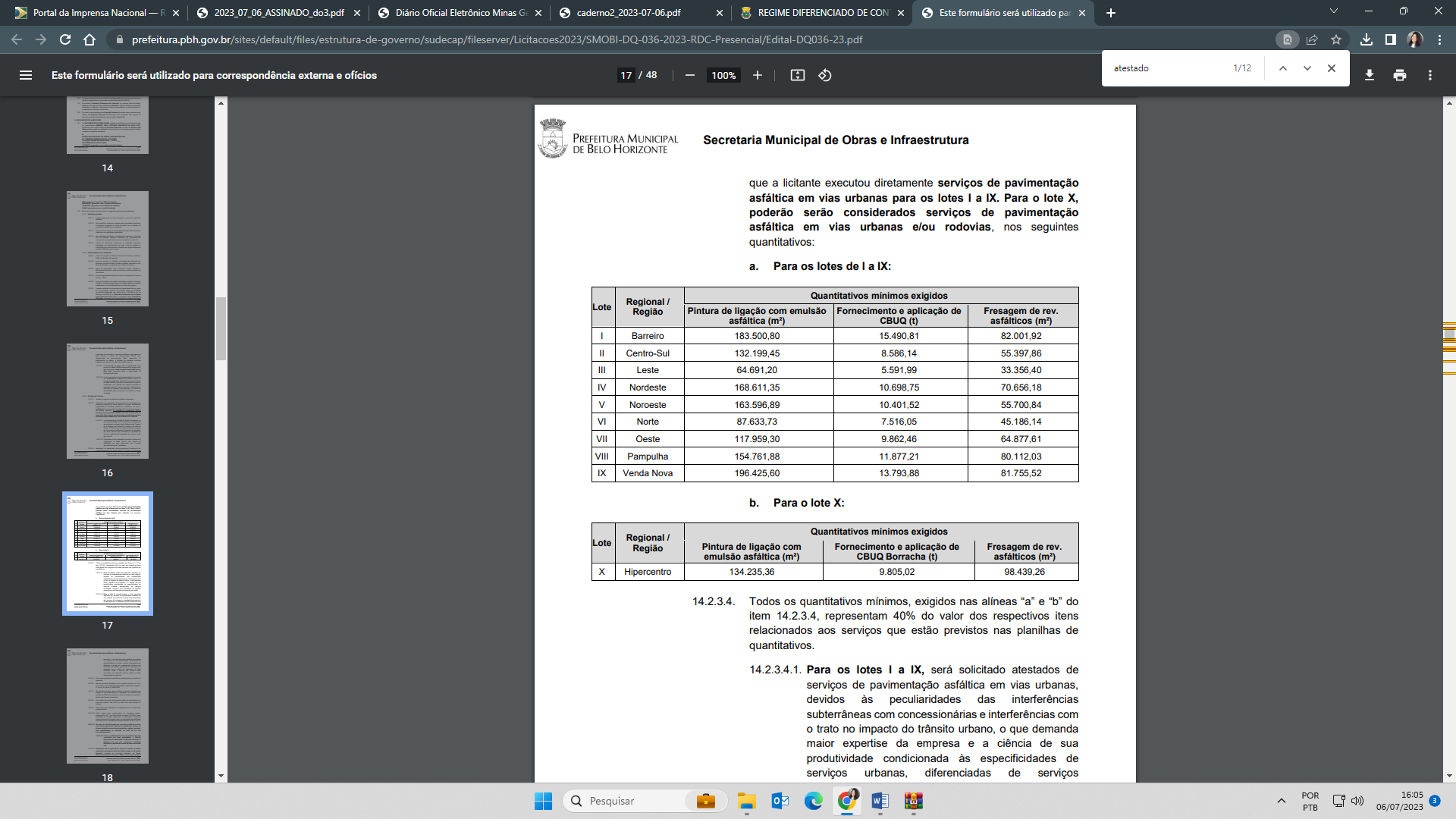 CAPACIDADE OPERACIONAL: CAPACIDADE OPERACIONAL: CAPACIDADE OPERACIONAL: ÍNDICES ECONÔMICOS: -ÍNDICES ECONÔMICOS: -ÍNDICES ECONÔMICOS: -ÍNDICES ECONÔMICOS: -OBSERVAÇÕES:  os demais itens do edital e seus anexos permanecem inalterados. Os documentosConsolidados estão disponíveis no site da PBH no link: https://prefeitura.pbh.gov.br/obrase-infraestrutura/licitacao/regime-diferenciado-de-contratacao-013-2023.OBSERVAÇÕES:  os demais itens do edital e seus anexos permanecem inalterados. Os documentosConsolidados estão disponíveis no site da PBH no link: https://prefeitura.pbh.gov.br/obrase-infraestrutura/licitacao/regime-diferenciado-de-contratacao-013-2023.OBSERVAÇÕES:  os demais itens do edital e seus anexos permanecem inalterados. Os documentosConsolidados estão disponíveis no site da PBH no link: https://prefeitura.pbh.gov.br/obrase-infraestrutura/licitacao/regime-diferenciado-de-contratacao-013-2023.OBSERVAÇÕES:  os demais itens do edital e seus anexos permanecem inalterados. Os documentosConsolidados estão disponíveis no site da PBH no link: https://prefeitura.pbh.gov.br/obrase-infraestrutura/licitacao/regime-diferenciado-de-contratacao-013-2023.ÓRGÃO LICITANTE: - TRIBUNAL DE JUSTIÇA DO ESTADO DE MGÓRGÃO LICITANTE: - TRIBUNAL DE JUSTIÇA DO ESTADO DE MGEDITAL: TOMADA DE PREÇOS Nº 130/2023EDITAL: TOMADA DE PREÇOS Nº 130/2023EDITAL: TOMADA DE PREÇOS Nº 130/2023Endereço: Rua Gonçalves Dias, 1260 – Funcionários – Belo Horizonte/MG.Informações: Telefone: (31) 3249-8033 e 3249-8034. E-mail licit@tjmg.jus.br. Endereço: Rua Gonçalves Dias, 1260 – Funcionários – Belo Horizonte/MG.Informações: Telefone: (31) 3249-8033 e 3249-8034. E-mail licit@tjmg.jus.br. Endereço: Rua Gonçalves Dias, 1260 – Funcionários – Belo Horizonte/MG.Informações: Telefone: (31) 3249-8033 e 3249-8034. E-mail licit@tjmg.jus.br. Endereço: Rua Gonçalves Dias, 1260 – Funcionários – Belo Horizonte/MG.Informações: Telefone: (31) 3249-8033 e 3249-8034. E-mail licit@tjmg.jus.br. Endereço: Rua Gonçalves Dias, 1260 – Funcionários – Belo Horizonte/MG.Informações: Telefone: (31) 3249-8033 e 3249-8034. E-mail licit@tjmg.jus.br. DATAS:DATAS:DATAS:VALORESVALORESVALORESVALORESVALORESValor Estimado da ObraCapital SocialCapital SocialGarantia de PropostaValor do EditalR$ 1.703.108,56R$ -R$ -R$ -R$ -CAPACIDADE TÉCNICA:  Estrutura em concreto armado moldado “in loco” em edificações.CAPACIDADE TÉCNICA:  Estrutura em concreto armado moldado “in loco” em edificações.CAPACIDADE TÉCNICA:  Estrutura em concreto armado moldado “in loco” em edificações.CAPACIDADE TÉCNICA:  Estrutura em concreto armado moldado “in loco” em edificações.CAPACIDADE TÉCNICA:  Estrutura em concreto armado moldado “in loco” em edificações.CAPACIDADE OPERACIONAL: Estrutura em concreto armado moldado “in loco” , em edificações, com volume mínimo de 23 ,00 m³.CAPACIDADE OPERACIONAL: Estrutura em concreto armado moldado “in loco” , em edificações, com volume mínimo de 23 ,00 m³.CAPACIDADE OPERACIONAL: Estrutura em concreto armado moldado “in loco” , em edificações, com volume mínimo de 23 ,00 m³.CAPACIDADE OPERACIONAL: Estrutura em concreto armado moldado “in loco” , em edificações, com volume mínimo de 23 ,00 m³.CAPACIDADE OPERACIONAL: Estrutura em concreto armado moldado “in loco” , em edificações, com volume mínimo de 23 ,00 m³. ÍNDICES ECONÔMICOS: 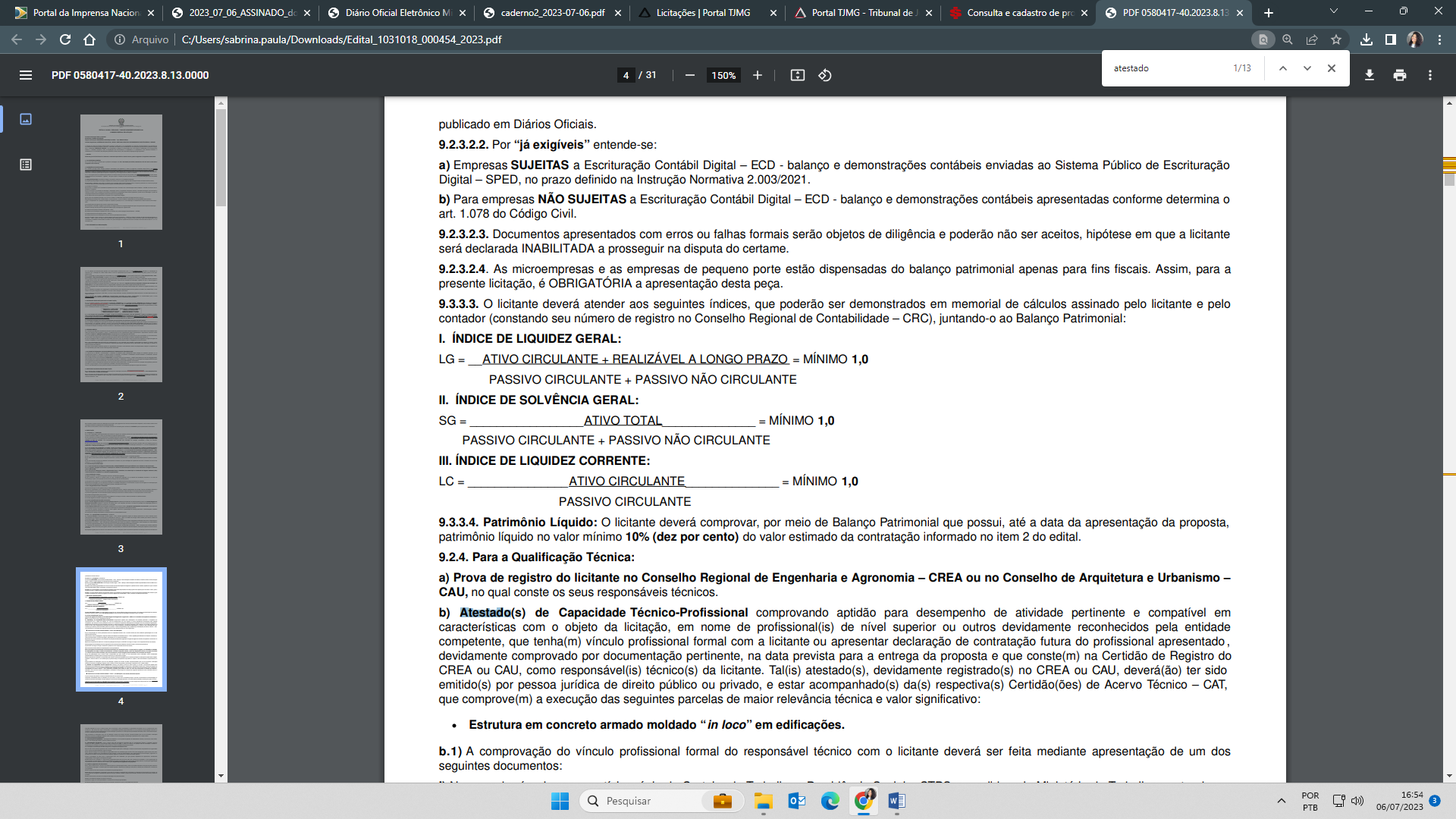  ÍNDICES ECONÔMICOS:  ÍNDICES ECONÔMICOS:  ÍNDICES ECONÔMICOS:  ÍNDICES ECONÔMICOS: OBS.: Disposições Gerais: Os interessados poderão fazer download do edital no sítio www.compras.mg.gov.br. Os anexos ao edital estarão disponíveis no sítio www.tjmg.jus.br.OBS.: Disposições Gerais: Os interessados poderão fazer download do edital no sítio www.compras.mg.gov.br. Os anexos ao edital estarão disponíveis no sítio www.tjmg.jus.br.OBS.: Disposições Gerais: Os interessados poderão fazer download do edital no sítio www.compras.mg.gov.br. Os anexos ao edital estarão disponíveis no sítio www.tjmg.jus.br.OBS.: Disposições Gerais: Os interessados poderão fazer download do edital no sítio www.compras.mg.gov.br. Os anexos ao edital estarão disponíveis no sítio www.tjmg.jus.br.OBS.: Disposições Gerais: Os interessados poderão fazer download do edital no sítio www.compras.mg.gov.br. Os anexos ao edital estarão disponíveis no sítio www.tjmg.jus.br.